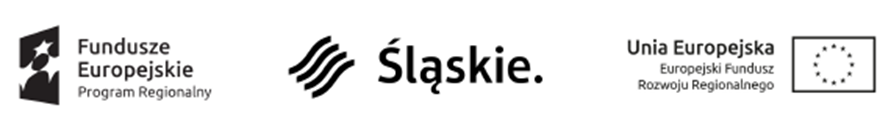 SPECYFIKACJA ISTOTNYCH WARUNKÓW ZAMÓWIENIAPRZETARG NIEOGRANICZONYDLA ZAMÓWIENIA O WARTOŚCI PRZEKRACZAJĄCEJ KWOTY OKREŚLONE W PRZEPISACH WYDANYCH NA PODSTAWIE ART.11 UST.8 USTAWY PRAWO ZAMÓWIEŃ PUBLICZNYCHZamówienie pn.: „Wymiana źródeł światła z lamp sodowych na oprawy typu LED na terenie Gminy Chełm Śląski”CPV 	– 31520000-7 lampy i oprawy oświetleniowe- 45316110-9 instalowanie urządzeń oświetlenia drogowego - 45310000-3 roboty instalacyjne elektryczne-71355200-3 wykonywanie badańZamawiający: Gmina Chełm Śląski1.Nazwa(firma) oraz adres Zamawiającego:Zamawiający - Gmina Chełm Śląski41-403 Chełm Śląski, ul. Konarskiego 2,Kontakt:Tel. tel. 032 225 75 03, 032 225 75 04fax 032 225 75 03 wew. 18adres strony internetowej Zamawiającego: www.chelmsl.pladres poczty e-mail Zamawiającego: przetargi@chelmsl.plKomunikacja między Zamawiającym a Wykonawcami w niniejszym postępowaniu o udzielenie zamówienia publicznego odbywa się przy użyciu poczty elektronicznej na adres: przetargi@chelmsl.pl Uwaga:Komunikacja za pośrednictwem poczty elektronicznej pod adresem: przetargi@chelmsl.pl nie dotyczy składania ofert.Zgodnie z art. 13 ust. 1 i 2 rozporządzenia Parlamentu Europejskiego i Rady (UE) 2016/679 z dnia 27 kwietnia 2016 r. w sprawie ochrony osób fizycznych w związku z przetwarzaniem danych osobowych i w sprawie swobodnego przepływu takich danych oraz uchylenia dyrektywy 95/46/WE (ogólne rozporządzenie o ochronie danych) (Dz. Urz. UE L 119 z 04.05.2016, str. 1ze zm.), dalej RODO, Zamawiający informuje, że:1)Administratorem Pani/Pana danych osobowych jest: Gmina Chełm Śląski, reprezentowana przez Wójta Gminy (ul. Konarskiego 2, telefon kontaktowy: 032 225 75 03);2)Administrator wyznaczył Inspektora Ochrony Danych, z którym mogą się Państwo kontaktować we wszystkich sprawach dotyczących przetwarzania danych osobowych za pośrednictwem adresu e-mail: iod@chelmsl.pl lub pisemnie na adres Administratora;3)Pani/Pana dane osobowe przetwarzane będą w celu realizacji praw oraz obowiązków wynikających z przepisów prawa (art. 6 ust. 1 lit. c RODO), w celu związanym z postępowaniem o udzielenie zamówienia publicznego prowadzonym w trybie przetargu nieograniczonego na: „Wymiana źródeł światła z lamp sodowych na oprawy typu LED na terenie Gminy Chełm Śląski” oraz zawarcia umowy, a podstawą prawną ich przetwarzania jest obowiązek prawny stosowania sformalizowanych procedur udzielania zamówień publicznych spoczywający na Zamawiającym jako jednostce sektora finansów publicznych - ustawa z dnia 29 stycznia 2004 roku - Prawo zamówień publicznych (tekst jednolity Dz. U. z 2018 r. poz. 1986 z zm.) - zwana dalej ustawa Pzp;4)Odbiorcami Pani/Pana danych osobowych będą osoby lub podmioty, którym udostępniona zostanie dokumentacja postępowania w oparciu o art. 8 i następne oraz art. 96 ust. 3 ustawy Pzp;5)Pani/Pana dane osobowe będą przechowywane, zgodnie z art. 97 ustawy Pzp, przez okres 4 lat od dnia zakończenia postępowania o udzielenie zamówienia, a jeżeli czas trwania umowy przekracza 4 lata, okres przechowywania obejmuje cały czas trwania umowy; przekazane dane będą przetwarzane przez okres niezbędny do realizacji celu, dla którego dane te zostały przekazane, a po tym czasie – przez okres a także w zakresie przewidzianym przez przepisy powszechnie obowiązującego prawa;6)Obowiązek podania przez Panią/Pana danych osobowych bezpośrednio Pani/Pana dotyczących jest wymogiem ustawowym określonym w przepisach ustawy Pzp, związanym z udziałem w postępowaniu o udzielenie zamówienia publicznego; konsekwencje niepodania określonych danych wynikają z ustawy Pzp;7)W odniesieniu do Pani/Pana danych osobowych decyzje nie będą podejmowane w sposób zautomatyzowany, stosownie do art. 22 RODO;8)Posiada Pani/Pan:- na podstawie art. 15 RODO prawo dostępu do danych osobowych Pani/Pana dotyczących;- na podstawie art. 16 RODO prawo do sprostowania Pani/Pana danych osobowych *;- na podstawie art. 18 RODO prawo żądania od administratora ograniczenia przetwarzania danych osobowych z zastrzeżeniem przypadków, o których mowa w art. 18 ust. 2 RODO **;- prawo do wniesienia skargi do Prezesa Urzędu Ochrony Danych Osobowych, gdy uzna Pani/Pan, że przetwarzanie danych osobowych Pani/Pana dotyczących narusza przepisy RODO;9)Nie przysługuje Pani/Panu:- w związku z art. 17 ust. 3 lit. b, d lub e RODO prawo do usunięcia danych osobowych;- prawo do przenoszenia danych osobowych, o którym mowa w art. 20 RODO;- na podstawie art. 21 RODO prawo sprzeciwu, wobec przetwarzania danych osobowych, gdyż podstawą prawną przetwarzania Pani/Pana danych osobowych jest art. 6 ust. 1 lit. c RODO.*  Wyjaśnienie: skorzystanie z   prawa   do   sprostowania   nie   może   skutkować   zmianą   wyniku   postępowania o udzielenie zamówienia publicznego ani zmianą postanowień umowy w zakresie niezgodnym z ustawą Pzp oraz nie może naruszać integralności protokołu oraz jego załączników.** Wyjaśnienie: prawo do ograniczenia przetwarzania nie ma zastosowania w odniesieniu do przechowywania, w celu zapewnienia korzystania ze środków ochrony prawnej lub w celu ochrony praw innej osoby fizycznej lub prawnej, lub z uwagi na ważne względy interesu publicznego Unii Europejskiej lub państwa członkowskiego.Do obowiązków Wykonawcy, ubiegającego się o udzielenie zamówienia publicznego należą m.in. obowiązki wynikające z RODO, w szczególności obowiązek informacyjny przewidziany w art. 13 RODO względem osób fizycznych, których dane osobowe dotyczą i od których dane te wykonawca bezpośrednio pozyskał. Jednakże obowiązek informacyjny wynikający z art. 13 RODO nie będzie miał zastosowania, gdy i w zakresie, w jakim osoba fizyczna, której dane dotyczą, dysponuje już tymi informacjami (vide: art. 13 ust. 4 RODO).Ponadto wykonawca będzie musiał wypełnić obowiązek informacyjny wynikający z art. 14 RODO względem osób fizycznych, których dane przekazuje Zamawiającemu i których dane pośrednio pozyskał, chyba że ma zastosowanie co najmniej jedno z wyłączeń, o których mowa w art. 14 ust. 5 RODO.W celu zapewnienia, że Wykonawca wypełnił ww. obowiązki informacyjne oraz ochrony prawnie uzasadnionych interesów osoby trzeciej, której dane zostały przekazane w związku z udziałem w przedmiotowym postępowaniu, Wykonawca składa (o ile dotyczy) stosowne oświadczenie w formularzu oferty, stanowiącym załącznik nr 1 SIWZ.2.Tryb udzielenia zamówienia:Postępowanie o udzielenie zamówienia publicznego prowadzone w trybie przetargu nieograniczonego na podstawie przepisów ustawy z dnia 29 stycznia 2004 roku - Prawo zamówień publicznych (tekst jednolity Dz. U. z 2018 r. poz. 1986 z zm.) - zwanej dalej ustawa Pzp.Przetarg nieograniczony dla zamówienia o wartości przekraczającej kwoty określone w przepisach wydanych na podstawie art.11 ust.8 ustawy Pzp, tj. kwoty wartości zamówienia od których jest uzależniony obowiązek przekazywania ogłoszeń Urzędowi Publikacji Unii Europejskiej.Do czynności podejmowanych przez zamawiającego i wykonawców w postępowaniu o udzielenie zamówienia stosuje się przepisy ustawy z dnia 23 kwietnia 1964 r. – Kodeks cywilny (tj. Dz. U. z 2018r. poz. 1025 ze zm.), jeżeli przepisy ustawy Pzp nie stanowią inaczej.Uwaga:Ilekroć w zapisach SIWZ w tym projektu umowy, zgodnie z zapisami ustawy Pzp, jest mowa o:1) cenie – należy przez to rozumieć cenę w rozumieniu art. 3 ust. 1 pkt 1 i ust. 2 ustawy z dnia 9 maja 2014 r. o informowaniu o cenach towarów i usług (tj. Dz. U. z 2017 poz.1830 oraz z 2018 poz.650);2) cyklu życia – należy przez to rozumieć wszelkie możliwe kolejne lub powiązane fazy istnienia przedmiotu dostawy, usługi lub roboty budowlanej, w szczególności badanie, rozwój, projektowanie przemysłowe, testowanie, produkcję, transport, używanie, naprawę, modernizację, zmianę, utrzymanie przez okres istnienia, logistykę, szkolenie, zużycie, wyburzenie, wycofanie i usuwanie;3) najkorzystniejszej ofercie – należy przez to rozumieć ofertę:a) która przedstawia najkorzystniejszy bilans ceny lub kosztu i innych kryteriów odnoszących się do przedmiotu zamówienia publicznego w szczególności w przypadku zamówień w zakresie działalności twórczej lub naukowej, których przedmiotu nie można z góry opisać w sposób jednoznaczny i wyczerpujący lub która najlepiej spełnia kryteria inne niż cena lub koszt, gdy cena lub koszt jest stałaalbob) z najniższą ceną lub kosztem, gdy jedynym kryterium oceny jest cena lub koszt;4) dostawach – należy przez to rozumieć nabywanie rzeczy oraz innych dóbr, w szczególności na podstawie umowy sprzedaży, dostawy, najmu, dzierżawy oraz leasingu z opcją lub bez opcji zakupu, które może obejmować dodatkowo rozmieszczenie lub instalację;5) robotach budowlanych - należy przez to rozumieć wykonanie albo zaprojektowanie i wykonanie robót budowlanych określonych w przepisach wydanych na podstawie art. 2c lub obiektu budowlanego, a także realizację obiektu budowlanego, za pomocą dowolnych środków, zgodnie z wymaganiami określonymi przez zamawiającego;6) obiekcie budowlanym - należy przez to rozumieć wynik całości robót budowlanych w zakresie budownictwa lub inżynierii lądowej i wodnej, który może samoistnie spełniać funkcję gospodarczą lub techniczną;7) umowie o podwykonawstwo - należy przez to rozumieć umowę w formie pisemnej o charakterze odpłatnym, której przedmiotem są usługi, dostawy lub roboty budowlane stanowiące część zamówienia publicznego, zawartą między wybranym przez zamawiającego wykonawcą a innym podmiotem (podwykonawcą), a w przypadku zamówień publicznych na roboty budowlane także między podwykonawcą a dalszym podwykonawcą lub między dalszymi podwykonawcami;8) usługach - należy przez to rozumieć wszelkie świadczenia, których przedmiotem nie są roboty budowlane lub dostawy;9) zamówieniu publicznym - należy przez to rozumieć umowy odpłatne zawierane między zamawiającym a wykonawcą, których przedmiotem są usługi, dostawy lub roboty budowlane;10) oznakowaniu – należy przez to rozumieć zaświadczenie, poświadczenie lub każdy inny dokument, potwierdzający, że obiekt budowlany, produkt, usługa, proces lub procedura spełniają określone wymogi;11) środkach komunikacji elektronicznej – należy przez to rozumieć środki komunikacji elektronicznej w rozumieniu ustawy z dnia 18 lipca 2002 r. o świadczeniu usług drogą elektroniczną (tj. Dz.U. z 2019 r. poz.123 ze zm.).3. Opis przedmiotu zamówienia.1. Przedmiot zamówienia:” Wymiana źródeł światła z lamp Sodowych na oprawy typu LED na terenie gminy Chełm Śląski”CPV –   31520000-7 lampy i oprawy oświetleniowe45316110-9 instalowanie urządzeń oświetlenia drogowego 45310000-3 roboty instalacyjne elektryczne71355200-3 wykonywanie badańPrzedmiot zamówienia obejmuje dostawę energooszczędnego oświetlenia ulicznego typy LED. Planowana do realizacji inwestycja przewiduje modernizację oświetlenia ulicznego na terenie gminy Chełm Śląski, w celu podwyższenia efektywności energetycznej, przy zachowaniu zgodności z dotyczącą oświetlenia ulicznego Polską Normą PN-EN13201 poprzez modernizację 776 opraw (koszty kwalifikowalne) oraz dowieszenie 429 opraw oświetleniowych (koszty niekwalifikowalne). Ponadto celem jest uzyskanie poprawy bezpieczeństwa ruchu drogowego, zwiększenie bezpieczeństwa mieszkańców oraz wykreowanie lepszego wizerunku gminy.Projektowane oświetlenie oparte jest o oprawy wykorzystujące technologię LED gwarantujące na obecny czas wysoką energooszczędność z jednoczesną poprawą jakości oświetlenia, zmniejszeniem kosztów konserwacji i eksploatacji. Zalecane parametry oświetleniowe są zgodne z normą PN EN 13-201:2016 lub równoważną. Ilość zaoszczędzonej energii elektrycznej [MWh/rok] - 378 MWh Szacowany roczny spadek emisji gazów cieplarnianych (tony ekwiwalentu CO2) [t/rok] - 295 MgCO2/rok Przedmiot zamówienia obejmuje wymianę opraw sodowych w ilości 776 sztuk na oprawy LED wraz z ich instalacją na terenie Gminy Chełm Śląski, dowieszenie na istniejących podporach oraz liniach sieci napowietrzanej 429szt oświetlenia LED zgodnie z posiadaną przez Zamawiającego Dokumentacją Techniczną. Zakres przedmiotowego zamówienia obejmuje również:- wymianę istniejących elementów zasilających i zabezpieczeń – przewody zasilające oprawy, skrzynki    
    bezpiecznikowe, bezpieczniki-   montaż nowych opraw w ciągach oświetleniowych wraz z wysięgnikami, zabezpieczeniami; - przeprowadzenie prób i badań, uzyskanie odbiorów robót i przygotowanie dokumentów  
      związanych z oddaniem do użytkowania wybudowanych obiektów; - wykonanie i uzgodnienie dokumentacji projektowej wykonawczej z Tauron Nowe Technologie  
     dowieszenia 429 opraw oświetleniowych w istniejących ciągach oświetleniowych; Szczegółowy zakres przedmiotu zamówienia określa specyfikacja istotnych warunków zamówienia, w tym opis przedmiotu zamówienia, stanowiący załącznik Nr 6 SIWZ, wraz z załączonymi dokumentami.Szczegółowe wymagania, dotyczące realizacji   przedmiotowego   zamówienia   określono   również w projekcie umowy, stanowiącym załącznik Nr 5 SIWZ. Zamawiający również zgodnie z art. 29 ust. 3 Pzp dopuszcza złożenie oferty równoważnej lub zgodnie z art. 30 ust. 4 Pzp zaoferowanie rozwiązań równoważnych w stosunku do wskazanych w dokumentacji.Zamówienie będzie objęte współfinansowaniem z Europejskiego Funduszu Rozwoju Regionalnego w  osi priorytetowej: IV. Efektywność energetyczna, odnawialne źródła energii i gospodarka niskoemisyjna 
dla działania: 4.5. Niskoemisyjny transport miejski oraz efektywne oświetleniedla poddziałania: 4.5.1. Niskoemisyjny transport miejski oraz efektywne oświetlenie – ZITWymagany minimalny okres gwarancji i rękojmi - 60 miesięcy.Uwaga:Okres gwarancji stanowi kryterium oceny ofert. Szczegółowe informacje dotyczące sposobu oceny ofert w zakresie okresu gwarancji, zawarto w pkt 21 SIWZ.Dostawy objęte przedmiotem zamówienia muszą być wykonane zgodnie z obowiązującymi przepisami oraz warunkami zawartymi w SIWZ.Uwaga:Zaleca się zapoznanie z terenem, objętym przedmiotowym zamówieniem.        3.  Zamawiający nie określa wymogu zatrudnienia na umowę o pracę na podstawie art. 29 ust. 3a 
             ustawy Pzp.4.  Zamawiający nie określa w opisie przedmiotu zamówienia wymagań związanych z realizacją   
      zamówienia, które mogą obejmować aspekty gospodarcze, środowiskowe, społeczne, związane  
      z innowacyjnością lub zatrudnieniem, o których mowa w art. 29 ust. 4 ustawy Pzp.5.	Zamawiający nie zastrzega, że o udzielenie zamówienia mogą ubiegać się wyłącznie zakłady  
       pracy chronionej oraz inni wykonawcy, których działalność, lub działalność ich wyodrębnionych  
       organizacyjnie jednostek, które będą realizowały zamówienie, obejmuje społeczną i zawodową   
       integrację osób będących członkami grup społecznie marginalizowanych, o których mowa w  
       art.22 ust.2 ustawy Pzp.6.	Zamawiający nie określa w opisie przedmiotu zamówienia standardów jakościowych  
              odnoszących się do wszystkich istotnych cech przedmiotu zamówienia, zgodnie z art.91.ust.2a  
              ustawy Pzp, ponieważ nie stosuje ceny, jako jedynego kryterium oceny ofert oraz kryterium o  
              wadze przekraczającej 60%.7.	Przedmiotowe zamówienie, uwzględnia wymagania w zakresie dostępności dla osób  
              niepełnosprawnych.Zamawiający zgodnie z art. 29 ust. 3 Pzp dopuszcza złożenie oferty równoważnej lub zgodnie z art. 30 ust. 4 Pzp   zaoferowanie rozwiązań równoważnych w stosunku do wskazanych w dokumentacji.4.Opis części zamówienia, jeżeli zamawiający dopuszcza składanie ofert częściowych.Zamawiający nie dopuszcza możliwości składania ofert częściowych.5. Informacja dotyczące zawarcia umowy ramowej.Zamawiający nie przewiduje zawarcia umowy ramowej.6. Informacje o przewidywanych zamówieniach, o których mowa w art. 67 ust. 1 pkt 6 i 7.Zamawiający przewiduje udzielenie zamówienia o wartości 30% zamówienia podstawowego, o którym mowa w art. 67 ust. 1 pkt 7 ustawy Pzp, polegającego na powtórzeniu podobnych dostaw.7. Informacja o ofercie wariantowej.Zamawiający nie wymaga i nie dopuszcza składania ofert wariantowych.8. Udział podwykonawców w realizacji zamówienia.1. Wykonawca może powierzyć wykonanie części zamówienia podwykonawcy, zgodnie z art.36a ustawy Pzp.2. Zamawiający nie zastrzega obowiązku osobistego wykonania przez wykonawcę kluczowych części zamówienia, zgodnie z art.36a ust. 2 ustawy Pzp.3. Zamawiający żąda wskazania przez Wykonawcę w ofercie oraz w Jednolitym Europejskim Dokumencie, zwanym dalej JEDZ, stanowiącym załącznik Nr 2 SIWZ, części zamówienia, których wykonanie zamierza powierzyć podwykonawcy, i podania przez wykonawcę firm podwykonawców, zgodnie z art.36b ust.1 ustawy Pzp.4. W przypadku zamówień, które mają być wykonane w miejscu podlegającym bezpośredniemu nadzorowi zamawiającego, zamawiający żąda, aby przed przystąpieniem do wykonania zamówienia wykonawca, o ile są już znane, podał nazwy albo imiona i nazwiska oraz dane kontaktowe podwykonawców i osób do kontaktu z nimi, zaangażowanych w takie usługi. Zgodnie z art.36b ust.1a ustawy Pzp.a) Wykonawca zawiadamia zamawiającego o wszelkich zmianach danych, o których mowa powyżej, w trakcie realizacji zamówienia,b) Wykonawca przekazuje Zamawiającemu informacje na temat nowych podwykonawców, którym w późniejszym okresie zamierza powierzyć im realizację.5. Jeżeli zmiana albo rezygnacja z podwykonawcy, dotyczy podmiotu, na którego zasoby wykonawca powoływał się, na zasadach określonych w art. 22a ust.1, w celu wykazania spełniania warunków udziału w postępowaniu, wykonawca jest obowiązany wykazać zamawiającemu, że proponowany inny podwykonawca lub wykonawca samodzielnie spełnia je w stopniu nie mniejszym niż podwykonawca, na którego zasoby wykonawca powoływał się w trakcie postępowania o udzielenie zamówienia.6. Zamawiający żąda, aby Wykonawca, który zamierza powierzyć wykonanie części zamówienia podwykonawcom w celu wykazania braku istnienia wobec nich podstaw wykluczenia z udziału w postępowaniu zamieścił informacje o podwykonawcach w oświadczeniu, o którym mowa w art. 25a ust.1 ustawy Pzp, składanym w formie jednolitego dokumentu. (art.25a ust. 5 ustawy Pzp).7. Jeżeli powierzenie podwykonawcy wykonania części zamówienia na roboty budowlane lub usługi następuje w trakcie jego realizacji Zamawiający żąda, aby Wykonawca, przedstawił Zamawiającemu oświadczenie, o którym mowa w art. 25a ust. 1 ustawy Pzp, składanym w formie jednolitego dokumentu (art.25a ust. 5 ustawy Pzp) lub oświadczenia lub dokumenty potwierdzające brak podstaw wykluczenia, wobec tego podwykonawcy (art.36ba ust.1 ustawy Pzp).8. Jeżeli zamawiający stwierdzi, że wobec danego podwykonawcy zachodzą podstawy wykluczenia, wykonawca obowiązany jest zastąpić tego podwykonawcę lub zrezygnować z powierzenia wykonania części zamówienia podwykonawcy.9. Zamawiający przewiduje działania, o których mowa w pkt 7 i 8 wobec dalszych podwykonawców. 10.Powierzenie wykonania części zamówienia podwykonawcom nie zwalnia wykonawcyz odpowiedzialności za należyte wykonanie tego zamówienia.11.Wymagania   dotyczące   obowiązków    Wykonawcy    dotyczących    podwykonawstwa, określono w projekcie umowy, stanowiącym załącznik Nr 5 SIWZ.9. Informacje dotyczące zwrotu kosztów udziału w postępowaniu.Zamawiający nie przewiduje zwrotu kosztów udziału w postępowaniu.10. Termin wykonania zamówienia.Termin wykonania zamówienia: od podpisania umowy do 30.09.2021 r.11. Warunki udziału w postępowaniu oraz podstawy wykluczenia.1. O udzielenie zamówienia mogą ubiegać się wykonawcy, którzy:1)     nie podlegają wykluczeniu,2)     spełniają warunki udziału w postępowaniu, dotyczące:a)	kompetencji lub uprawnień do prowadzenia określonej działalności zawodowej, o ile wynika  
              to z odrębnych przepisów;b)	sytuacji ekonomicznej lub finansowej;c)	zdolności technicznej lub zawodowej.2. O udzielenie   zamówienia   mogą   ubiegać   się   wykonawcy, którzy   spełniają   warunki   udziału        w postępowaniu, określone przez zamawiającego w ogłoszeniu o zamówieniu, zgodnie z art. 22 ust.   
    1 pkt 2) ustawy Pzp, dotyczące:a)	kompetencji lub uprawnień do prowadzenia określonej działalności zawodowej, o ile wynika  
               to z odrębnych przepisów;Zamawiający nie określa wymagań w tym zakresie.b)	sytuacji ekonomicznej lub finansowej; 
Zamawiający nie określa wymagań w tym zakresie.c)	zdolności technicznej lub zawodowej.-  Zamawiający wymaga, aby Wykonawca posiadał wiedzę i doświadczenie polegającą na: wykonaniu w sposób należyty w okresie ostatnich trzech lat przed upływem terminu składania ofert, a jeżeli okres prowadzenia działalności jest krótszy - w tym okresie: co najmniej 1 dostawy/ zadania związanej z modernizacją oświetlenia ulicznego na energooszczędne o wartości brutto min. 800 000,00 zł i obejmującego co najmniej 500 sztuk lamp oświetlenia ulicznego.Uwaga:W przypadku, gdy złożone przez Wykonawcę dokumenty, oświadczenia dotyczące warunków udziału w postępowaniu zawierają dane/ informacje w innych walutach niż określono to w niniejszej SIWZ, Zamawiający, jako kurs przeliczeniowy waluty przyjmie kurs NBP z dnia publikacji ogłoszenia o zamówieniu. Jeżeli w dniu publikacji ogłoszenia o zamówieniu nie będzie opublikowany średni kurs walut przez NBP Zamawiający przyjmie kurs przeliczeniowy z ostatniej opublikowanej tabeli kursów NBP przed dniem publikacji ogłoszenia o zamówieniu.3. Podstawy wykluczenia wykonawcy z postępowania.3.1.	Z postępowania o udzielenie zamówienia wyklucza się Wykonawcę w okolicznościach, o których mowa w art. 24 ust.1 pkt 12-23 ustawy Pzp, tj.: „12) wykonawcę, który nie wykazał spełniania warunków udziału w postępowaniu lub nie został zaproszony do negocjacji lub złożenia ofert wstępnych albo ofert, lub nie wykazał braku podstaw wykluczenia;3.2. wykonawcę będącego osobą fizyczną, którego prawomocnie skazano za przestępstwo:a) o którym mowa w art. 165a, art. 181–188, art. 189a, art. 218–221, art. 228–230a, art. 250a, art. 258 lub art. 270–309 ustawy z dnia 6 czerwca 1997 r. – Kodeks karny (Dz. U. z 2018 r. poz. 1600 z późna. zm.) lub art. 46 lub art. 48 ustawy z dnia 25 czerwca 2010 r. o sporcie (Dz. U. z 2018r. poz. 1263 i 1669),b) o charakterze terrorystycznym, o którym mowa w art. 115 § 20 ustawy z dnia 6 czerwca 1997r. – Kodeks karny,c) skarbowe,d) o którym mowa w art. 9 lub art. 10 ustawy z dnia 15 czerwca 2012 r. o skutkach powierzania wykonywania pracy cudzoziemcom przebywającym wbrew przepisom na terytorium Rzeczypospolitej Polskiej (Dz. U. poz. 769);3.3. wykonawcę, jeżeli urzędującego członka jego organu zarządzającego lub nadzorczego, wspólnika spółki w spółce jawnej lub partnerskiej albo komplementariusza w spółce komandytowej lub komandytowo-akcyjnej lub prokurenta prawomocnie skazano za przestępstwo, o którym mowa w pkt 3.2.;3.4. wykonawcę, wobec którego wydano prawomocny wyrok sądu lub ostateczną decyzję administracyjną o zaleganiu z uiszczeniem podatków, opłat lub składek na ubezpieczenia społeczne lub zdrowotne, chyba że wykonawca dokonał płatności należnych podatków, opłat lub składek na ubezpieczenia społeczne lub zdrowotne wraz z odsetkami lub grzywnami lub zawarł wiążące porozumienie w sprawie spłaty tych należności;3.5. wykonawcę, który w wyniku zamierzonego działania lub rażącego niedbalstwa wprowadził zamawiającego w błąd przy przedstawieniu informacji, że nie podlega wykluczeniu, spełnia warunki udziału w postępowaniu lub obiektywne i niedyskryminacyjne kryteria, zwane dalej „kryteriami selekcji”, lub który zataił te informacje lub nie jest w stanie przedstawić wymaganych dokumentów;3.6. wykonawcę, który w wyniku lekkomyślności lub niedbalstwa przedstawił informacje wprowadzające w błąd zamawiającego, mogące mieć istotny wpływ na decyzje podejmowane przez zamawiającego w postępowaniu o udzielenie zamówienia;3.7. wykonawcę, który bezprawnie wpływał lub próbował wpłynąć na czynności zamawiającego lub pozyskać informacje poufne, mogące dać mu przewagę w postępowaniu o udzielenie zamówienia;3.8. wykonawcę, który brał udział w przygotowaniu postępowania o udzielenie zamówienia lub którego pracownik, a także osoba wykonująca pracę na podstawie umowy zlecenia, o dzieło, agencyjnej lub innej umowy o świadczenie usług, brał udział w przygotowaniu takiego postępowania, chyba że spowodowane tym zakłócenie konkurencji może być wyeliminowane w inny sposób niż przez wykluczenie wykonawcy z udziału w postępowaniu;3.9. wykonawcę, który z innymi wykonawcami zawarł porozumienie mające na celu zakłócenie konkurencji między wykonawcami w postępowaniu o udzielenie zamówienia, co zamawiający jest w stanie wykazać za pomocą stosownych środków dowodowych;3.10. wykonawcę będącego podmiotem zbiorowym, wobec którego sąd orzekł zakaz ubiegania się o zamówienia   publiczne    na    podstawie    ustawy    z    dnia    28    października    2002    r.   o odpowiedzialności podmiotów zbiorowych za czyny zabronione pod groźbą kary (Dz. U.    z 2018 r. poz.703 i 1277);3.11. wykonawcę, wobec którego orzeczono tytułem środka zapobiegawczego zakaz ubiegania się o zamówienia publiczne;3.12. wykonawców, którzy należąc do tej samej grupy kapitałowej, w rozumieniu ustawy z dnia 16 lutego 2007 r. o ochronie konkurencji i konsumentów (Dz. U. z 2018 r. poz. 798,650,1637 i 1669), złożyli odrębne oferty, oferty częściowe lub wnioski o dopuszczenie do udziału w postępowaniu, chyba że wykażą, że istniejące między nimi powiązania nie prowadzą do zakłócenia konkurencji w postępowaniu o udzielenie zamówienia.”3.13. Z postępowania o udzielenie zamówienia Zamawiający wykluczy Wykonawcę w stosunku, do którego zachodzą okoliczności, o których mowa w art.24 ust. 5 pkt 1 i pkt 8 ustawy Pzp w zakresie wskazanym w ogłoszeniu o zamówieniu i poniżej w niniejszej specyfikacji istotnych warunków zamówienia, tj.:„1)   w   stosunku, do   którego   otwarto   likwidację, w   zatwierdzonym   przez   sąd   układzie w postępowaniu restrukturyzacyjnym jest przewidziane zaspokojenie wierzycieli przez likwidację jego majątku lub sąd zarządził likwidację jego majątku w trybie art. 332 ust. 1 ustawy z dnia 15 maja 2015 r. – Prawo restrukturyzacyjne (Dz. U. z 2017 r. poz. 1508 oraz z 2018r. poz. 149, 398, 1544 i 1629) lub którego upadłość ogłoszono, z wyjątkiem wykonawcy, który po ogłoszeniu upadłości zawarł układ zatwierdzony prawomocnym postanowieniem sądu, jeżeli układ nie przewiduje zaspokojenia wierzycieli przez likwidację majątku upadłego, chyba że sąd zarządził likwidację jego majątku w trybie art. 366 ust. 1 ustawy z dnia 28 lutego 2003 r. – Prawo upadłościowe (Dz. U. z 2017 r. poz. 2344 i 2491 oraz z 2018 r. poz.398, 685, 1544 i 1629),3.14. który naruszył obowiązki dotyczące płatności podatków, opłat lub składek na ubezpieczenia społeczne lub zdrowotne, co Zamawiający jest w stanie wykazać za pomocą stosownych środków dowodowych, z wyjątkiem przypadku, o którym mowa w art. 24 ust. 1 pkt 15 ustawy Pzp, chyba że Wykonawca dokonał płatności należnych podatków, opłat lub składek na ubezpieczenie społeczne lub zdrowotne wraz z odsetkami lub grzywnami lub też zawarł wiążące porozumienie w sprawie spłaty tych należności (art. 24 ust. 5 pkt. 8) ustawy Pzp)”.Uwaga:Zgodnie z art.24 ust 7 ustawy Pzp, wykluczenie wykonawcy następuje:1) w przypadkach, o których mowa w art. 24 ust. 1 pkt 13 lit. a–c i pkt 14, gdy osoba, o której mowa w tych przepisach została skazana za przestępstwo wymienione w art.24 ust. 1 pkt 13 lit. a–c, jeżeli nie upłynęło 5 lat od dnia uprawomocnienia się wyroku potwierdzającego zaistnienie jednej z podstaw wykluczenia, chyba, że w tym wyroku został określony inny okres wykluczenia;2) w przypadkach, o których mowa:a) w art.24 ust. 1 pkt 13 lit. d i pkt 14, gdy osoba, o której mowa w tych przepisach, została skazana za przestępstwo wymienione w art.24 ust. 1 pkt 13 lit. d,b) w art.24 ust. 1 pkt 15,– jeżeli nie upłynęły 3 lata od dnia odpowiednio uprawomocnienia się wyroku potwierdzającego zaistnienie jednej z podstaw wykluczenia, chyba że w tym wyroku został określony inny okres wykluczenia lub od dnia, w którym decyzja potwierdzająca zaistnienie jednej z podstaw wykluczenia stała się ostateczna; 3) w przypadkach, o których mowa w art.24 ust. 1 pkt 18 i 20, jeżeli nie upłynęły 3 lata od dnia zaistnienia zdarzenia będącego podstawą wykluczenia;4) w przypadku, o którym mowa w art.24 ust. 1 pkt 21, jeżeli nie upłynął okres, na jaki został prawomocnie orzeczony zakaz ubiegania się o zamówienia publiczne;5) w przypadku, o którym mowa w ar.24 ust. 1 pkt 22, jeżeli nie upłynął okres obowiązywania zakazu ubiegania się o zamówienia publiczne.3.15. Zgodnie z art.24 ust.8 ustawy Pzp, Wykonawca, który podlega wykluczeniu na podstawie art.24 ust. 1 pkt 13 i 14 oraz 16–20 lub ust. 5, może przedstawić dowody na to, że podjęte przez niego środki są wystarczające do wykazania jego rzetelności, w szczególności udowodnić naprawienie szkody wyrządzonej przestępstwem lub przestępstwem skarbowym, zadośćuczynienie pieniężne za doznaną krzywdę lub naprawienie szkody, wyczerpujące wyjaśnienie stanu faktycznego oraz współpracę z organami ścigania oraz podjęcie konkretnych środków technicznych, organizacyjnych i kadrowych, które są odpowiednie dla zapobiegania dalszym przestępstwom lub przestępstwom skarbowym lub nieprawidłowemu postępowaniu wykonawcy. Przepisu zdania pierwszego nie stosuje się, jeżeli wobec wykonawcy, będącego podmiotem zbiorowym, orzeczono prawomocnym wyrokiem sądu zakaz ubiegania się o udzielenie zamówienia oraz nie upłynął określony w tym wyroku okres obowiązywania tego zakazu.3.16. Zgodnie z art.24 ust. 9 ustawy Pzp, Wykonawca nie podlega wykluczeniu, jeżeli zamawiający, uwzględniając wagę i szczególne okoliczności czynu wykonawcy, uzna za wystarczające dowody przedstawione na podstawie art.24 ust. 8 ustawy Pzp.3.17. Zgodnie z art. 24 ust.11 ustawy Pzp, Wykonawca, w terminie 3 dni od zamieszczenia na stronie internetowej informacji, o której mowa w art. 86 ust. 5, przekazuje zamawiającemu oświadczenie o przynależności lub braku przynależności do tej samej grupy kapitałowej, o której mowa w art.24 ust. 1 pkt 23. Wraz ze złożeniem oświadczenia, wykonawca może przedstawić dowody, że powiązania z innym wykonawcą nie prowadzą do zakłócenia konkurencji w postępowaniu o udzielenie zamówienia.3.18. Zgodnie z art. 24 ust.12 ustawy Pzp, Zamawiający może wykluczyć wykonawcę na każdym etapie postępowania o udzielenie zamówienia.12. Zamawiający zgodnie z art.24aa ust.1 ustawy Pzp przewiduje możliwość dokonania najpierw oceny ofert, a następnie zbadania czy wykonawca, którego oferta została oceniona jako najkorzystniejsza, nie podlega wykluczeniu oraz spełnia warunki udziału w postępowaniu. Wykonawcy, polegający na zdolnościach lub sytuacji innych podmiotów, zgodnie z art.22a ustawy Pzp.1. Wykonawca, zgodnie z art.22a ustawy Pzp może w celu potwierdzenia spełniania warunków udziału w postępowaniu, w stosownych sytuacjach oraz w odniesieniu do konkretnego zamówienia, lub jego części, polegać na zdolnościach technicznych lub zawodowych lub sytuacji finansowej lub ekonomicznej innych podmiotów, niezależnie od charakteru prawnego łączących go z nim stosunków prawnych.2. Wykonawca, który polega na zdolnościach lub sytuacji innych podmiotów, musi udowodnić zamawiającemu, że realizując zamówienie, będzie dysponował niezbędnymi zasobami tych podmiotów, w szczególności przedstawiając zobowiązanie tych podmiotów do oddania mu do dyspozycji niezbędnych zasobów na potrzeby realizacji zamówienia. Zobowiązanie podmiotu Wykonawca składa wraz z ofertą.3. Zamawiający oceni, czy udostępniane wykonawcy przez inne podmioty zdolności techniczne lub zawodowe lub ich sytuacja finansowa lub ekonomiczna, pozwalają na wykazanie przez wykonawcę spełniania warunków udziału w postępowaniu oraz zbada, czy nie zachodzą, wobec tego podmiotu podstawy wykluczenia, o których mowa w art. 24 ust. 1 pkt 13–22 i ust. 5 w zakresie wskazanym         w ogłoszeniu i w SIWZ.4. W odniesieniu do warunków dotyczących wykształcenia, kwalifikacji zawodowych lub doświadczenia, wykonawcy mogą polegać na zdolnościach innych podmiotów, jeśli podmioty te zrealizują roboty budowlane lub usługi, do realizacji których te zdolności są wymagane.5. Wykonawca, który polega na sytuacji finansowej lub ekonomicznej innych podmiotów, odpowiada solidarnie z podmiotem, który zobowiązał się do udostępnienia zasobów, za szkodę poniesioną przez zamawiającego powstałą wskutek nieudostępnienia tych zasobów, chyba że za nieudostępnienie zasobów nie ponosi winy.6. Jeżeli zdolności   techniczne   lub zawodowe lub sytuacja ekonomiczna   lub finansowa, podmiotu, o którym mowa w ust.  1, nie   potwierdzają   spełnienia   przez wykonawcę   warunków udziału   w postępowaniu lub zachodzą wobec tych podmiotów podstawy wykluczenia, zamawiający żąda, aby wykonawca w terminie określonym przez zamawiającego:6.1. zastąpił ten podmiot innym podmiotem lub podmiotami lub6.2. zobowiązał się do osobistego wykonania odpowiedniej części zamówienia, jeżeli wykaże zdolności techniczne lub zawodowe lub sytuację finansową lub ekonomiczną, o których mowa w ust.1.7. W celu oceny czy wykonawca polegając na zdolnościach lub sytuacji innych podmiotów na zasadach określonych w art. 22a ustawy Pzp, będzie dysponował niezbędnymi zasobami w stopniu umożliwiającym należyte wykonanie zamówienia publicznego oraz oceny, czy stosunek łączący wykonawcę z tymi podmiotami gwarantuje rzeczywisty dostęp do ich zasobów, zamawiający żąda dokumentów, które określają w szczególności:7.1.   zakres dostępnych wykonawcy zasobów innego podmiotu;7.2. sposób wykorzystania zasobów innego podmiotu, przez wykonawcę, przy wykonywaniu  
          zamówienia publicznego;7.3.   zakres i okres udziału innego podmiotu przy wykonywaniu zamówienia publicznego;7.4. czy podmiot, na zdolnościach którego wykonawca polega w odniesieniu do warunków udziału  
         w postępowaniu dotyczących wykształcenia, kwalifikacji zawodowych lub doświadczenia,  
         zrealizuje roboty budowlane lub usługi, których wskazane zdolności dotyczą.8. Wykonawca, który polega na zdolnościach lub sytuacji innych podmiotów, w celu udowodnienia z  
     zamawiającemu, że realizując zamówienie, będzie dysponował niezbędnymi zasobami tych  
     podmiotów, składa wraz z ofertą stosowne dokumenty w szczególności zobowiązanie tych   
     podmiotów do oddania mu do dyspozycji niezbędnych zasobów na potrzeby realizacji zamówienia.9. Wykonawca, który powołuje się na zasoby innych podmiotów, w celu wykazania braku istnienia wobec nich podstaw wykluczenia oraz spełniania, w zakresie, w jakim powołuje się na ich zasoby, warunków udziału w   postępowaniu   lub   kryteriów   selekcji   zamieszcza   informacje   o   tych   podmiotach   w JEDZ oraz składa także JEDZ, dotyczące tych podmiotów - pkt.12.I. SIWZ. Wykonawcy, wspólnie ubiegający się o udzielenie zamówienia (konsorcja, spółki cywilne).1. Wykonawcy mogą wspólnie ubiegać się o udzielenie zamówienia.2.  W przypadku składania oferty przez wykonawców występujących wspólnie, wykonawcy ustanawiają  
     pełnomocnika do reprezentowania ich w postępowaniu o udzielenie zamówienia albo   
     reprezentowania w postępowaniu i zawarcia umowy w sprawie zamówienia publicznego.3. Przepisy dotyczące wykonawcy stosuje się odpowiednio do wykonawców, wspólnie ubiegających  
     się o udzielenie zamówienia.4. W przypadku wspólnego ubiegania się o zamówienie przez wykonawców, oświadczenia o których  
     mowa w pkt.12.I. SIWZ w formie JEDZ, składa każdy z wykonawców wspólnie ubiegających się o  
     zamówienie. Dokumenty te mają potwierdzać spełnianie warunków udziału w postępowaniu oraz    
     brak podstaw wykluczenia w zakresie, w którym każdy z wykonawców wykazuje spełnianie   
     warunków udziału w postępowaniu oraz brak podstaw wykluczenia.5. W przypadku Wykonawców wspólnie ubiegających się o udzielenie zamówienia każdy oddzielnie 
     z Wykonawców występujących wspólnie nie może podlegać wykluczeniu z postępowania na  
     podstawie art. 24 ust.1 i ust. 5 ustawy Pzp (art. 24 ust. 5 w zakresie określonym przez  
     zamawiającego), spełnianie warunków udziału w postępowaniu oceniane jest łącznie. Składanie      oświadczeń lub dokumentów wymaganych w postępowaniu następuje wg zasad określonych w pkt  
     12 SIWZ.6. Jeżeli oferta wykonawców, wspólnie ubiegających się o udzielenie zamówienia, została wybrana,  
      zamawiający będzie żądał przed zawarciem umowy w sprawie zamówienia publicznego umowy  
      regulującej współpracę tych wykonawców.7. Wykonawcy wspólnie ubiegający się o udzielenie zamówienia ponoszą solidarną odpowiedzialność  
     za niewykonanie lub nienależyte wykonanie zamówienia, określoną w art.366 Kodeksu cywilnego.13. Wykaz oświadczeń lub dokumentów wymaganych w postępowaniu, w tym potwierdzających spełnianie warunków udziału w postępowaniu oraz brak podstaw wykluczenia.Uwaga:Oferty oraz oświadczenie JEDZ sporządza się, pod rygorem nieważności, w postaci elektronicznej i opatruje się kwalifikowanym podpisem elektronicznym.Wykonawca zobowiązany jest złożyć w niniejszym postępowaniu następujące dokumenty lub oświadczenia:I. Do upływu terminu składania ofert:1. Do oferty, sporządzonej na formularzu oferty, stanowiącym załącznik Nr 1 SIWZ i złożonej wraz z  
    formularzem zaoferowanego sprzętu, każdy wykonawca jest zobowiązany złożyć aktualne na dzień  
    składania ofert oświadczenie, o którym mowa w art. 25a ust.1 ustawy Pzp, stanowiące wstępne 
    potwierdzenie, że:- wykonawca spełnia warunki udziału w postępowaniu określone przez zamawiającego,- wykonawca nie podlega wykluczeniu z postępowania z powodów wskazanych w art.24 ust.1 
                 pkt 13-22 oraz ust. 5 pkt 1) i pkt 8) ustawy Pzp.Oświadczenie składane jest w formie Jednolitego Europejskiego Dokumentu Zamówienia (zwany dalej: JEDZ), zgodnie ze wzorem standardowego formularza, określonym w rozporządzeniu wykonawczym Komisji Europejskiej, wydanym na podstawie art. 59 ust. 2 dyrektywy 2014/24/UE oraz art.80 ust. 3 Dyrektywy 2014/25/UE, w postaci elektronicznej opatrzonej kwalifikowanym podpisem elektronicznym.Zamawiający dopuszcza w szczególności następujący format przesłanych danych: pdf., doc., docx., rtf., xps., odt., xml.Wykonawca wypełnia JEDZ, tworząc dokument elektroniczny. Wykonawca może korzystać z narzędzia ESPD dostępnego na stronie internetowej: https://espd.uzp.gov.pl/filter?lang=pl  lub innych dostępnych narzędzi lub oprogramowania, które umożliwia wypełnienie JEDZ i utworzenie dokumentu elektronicznego w jednym z w/wym. formatów.Wykonawca w systemie ESPD może skorzystać z załączonego przez Zamawiającego wzoru oraz zaimportować przygotowany dokument w celu dalszego wypełnienia.(Po uruchomieniu ww. strony internetowej, należy wybrać >„język polski”, następnie zaznaczyć>„Jestem wykonawcą”, potem zaznaczyć >„zaimportować ESPD”.W opcji „Załaduj dokument” należy zaimportować zapisany wcześniej na własnym komputerze plik xml. – załącznik nr 2 SIWZ i kliknąć „dalej”. Pojawi się przygotowany do wypełnienia dokument)  Po wypełnieniu i wygenerowaniu przez Wykonawcę elektronicznego JEDZ, Wykonawca podpisuje przedmiotowy dokument kwalifikowanym podpisem elektronicznym, wystawionym przez dostawcę kwalifikowanej usługi zaufania, będącego podmiotem świadczącym usługi certyfikacyjne – podpis elektroniczny musi spełniać wymogi bezpieczeństwa określone w ustawie z dnia 5 września 2016 r. o usługach zaufania oraz identyfikacji elektronicznej (Dz. U. z 2016 r., poz. 1579).Utworzony wzór JEDZ wypełniony przez Zamawiającego w zakresie Części I - stanowiący  załącznik nr 2 SIWZ, jest dostępny jako pliki xml. oraz pdf. na stronie internetowej: www.bip.chelmsl.pl, przy przedmiotowym postępowaniu.Wykonawca zobowiązany jest złożyć aktualny JEDZ w formie elektronicznej.JEDZ musi potwierdzać spełnianie warunków udziału w postępowaniu oraz brak podstaw wykluczenia i musi być podpisany kwalifikowanym podpisem elektronicznym przez osobę/ osoby upoważnioną/ upoważnione do reprezentowania Wykonawcy.Uwaga:Zgodnie z zapisami SIWZ odrębny formularz JEDZ o którym mowa w pkt. 1 wg wzoru stanowiącego załącznik nr 2 SIWZ w postaci elektronicznej opatrzonej kwalifikowanym podpisem elektronicznym, składa:każdy z Wykonawców wspólnie ubiegających się o zamówienie - w przypadku wspólnego ubiegania się o zamówienie przez Wykonawców należy przedstawić odrębny JEDZ zawierającyinformacje wymagane w częściach II–IV dla każdego z biorących udział Wykonawców. Formularz JEDZ powinien podpisać każdy z Wykonawców, który składa dany formularz. Dokumenty te mają potwierdzać spełnianie warunków udziału w postępowaniu oraz brak podstaw wykluczenia w zakresie, w którym każdy z Wykonawców wykazuje spełnianie warunków udziału w postępowaniu oraz brak podstaw wykluczenia;każdy podmiot udostępniający swoje zasoby, o którym mowa w art. 22a ust. 1 ustawy PZP- jeżeli Wykonawca w celu potwierdzenia spełniania warunków udziału w postępowaniu polega na zasobach (zdolnościach technicznych lub zawodowych) innych podmiotów na zasadach określonych w art. 22a ustawy PZP musi złożyć swój własny JEDZ wraz z odrębnym JEDZ-emzawierającym stosowne informacje wskazane w części II, sekcji A-B oraz w części III JEDZodnoszące się do każdego z podmiotów, na którego zdolnościach lub sytuacji Wykonawca polega i w zakresie, w którym podmiot ten udostępnia swoje zdolności Wykonawcy. Formularz JEDZ powinien być podpisany przez ten podmiot. Oświadczenia te mają potwierdzać brak istnienia wobec nich podstaw wykluczenia oraz spełniania, w zakresie w jakim Wykonawca powołuje się na ich zasoby, warunków udziału w postępowaniu,W przypadku wskazania w ofercie oraz JEDZ podwykonawców, którzy swoimi zdolnościami lub sytuacją, nie wspierają Wykonawcy w celu wykazania spełniania warunków, Zamawiający nie wymaga złożenia odrębnego JEDZ dla tych podwykonawców (należy jedynie wypełnić JEDZ w części II sekcję D oraz w części IV sekcję C pkt 10),2.Jeżeli Wykonawca, powołuje się na zasoby innych podmiotów, w celu wykazania braku istnienia wobec nich podstaw wykluczenia oraz spełniania, w zakresie, w jakim powołuje się na ich zasoby, warunków udziału w postępowaniu zamieszcza informacje o tych podmiotach w oświadczeniu w formie JEDZ, o których mowa w pkt 1).3. Jeżeli Wykonawca, powołuje się na zasoby innych podmiotów w celu potwierdzenia spełniania warunków udziału w postępowaniu udowadnia Zamawiającemu, że realizując zamówienie będzie dysponował niezbędnymi zasobami tych podmiotów, w szczególności przedstawiając zobowiązanie tych podmiotów do oddania mu do dyspozycji niezbędnych zasobów na potrzeby realizacji zamówienia. Dokument ten winien określać w szczególności:1) zakres dostępnych wykonawcy zasobów innego podmiotu;2) sposób wykorzystania zasobów innego podmiotu, przez wykonawcę, przy wykonywaniu zamówienia  
    publicznego;3) zakres i okres udziału innego podmiotu przy wykonywaniu zamówienia publicznego;4) czy podmiot, na zdolnościach którego wykonawca polega w odniesieniu do warunków udziału w 
    postępowaniu dotyczących wykształcenia, kwalifikacji zawodowych lub doświadczenia, zrealizuje  
    roboty budowlane lub usługi, których wskazane zdolności dotyczą.Ww. dokument należy dołączyć do oferty.4. Jeżeli Wykonawca, zamierza powierzyć wykonanie części zamówienia podwykonawcom, w celu wykazania braku istnienia wobec nich podstaw wykluczenia z udziału w postępowaniu zamieszcza informacje o podwykonawcach w oświadczeniu, w formie JEDZ, o którym mowa w pkt 1).5. W przypadku wspólnego ubiegania się o zamówienie przez wykonawców, oświadczenia, w formie JEDZ, o których mowa w pkt 1), składa każdy z wykonawców wspólnie ubiegających się o zamówienie. Dokumenty te potwierdzają spełnianie warunków udziału w postępowaniu oraz brak podstaw wykluczenia w zakresie, w którym każdy z wykonawców wykazuje spełnianie warunków udziału w postępowaniu oraz brak podstaw wykluczenia.6. Dokumenty, potwierdzające upoważnienie do reprezentowania wykonawcy przez osobę/osoby podpisujące ofertę.7. Pełnomocnictwo, określające jego zakres w przypadku, gdy Wykonawcę reprezentuje pełnomocnik.8. Pełnomocnictwo do reprezentowania w postępowaniu o udzielenie zamówienia publicznego albo reprezentowania w postępowaniu i zawarcia umowy w sprawie zamówienia publicznego wykonawców występujących wspólnie (w tym: konsorcja, spółki cywilne) w przypadku wspólnego ubiegania się o udzielenie niniejszego zamówienia.II. W terminie 3 dni od zamieszczenia przez zamawiającego na stronie internetowej informacji z otwarcia ofert.Wykonawca, w terminie 3 dni od zamieszczenia przez Zamawiającego na stronie internetowej: www.bip.chelmsl.pl, na której zamieszczono przedmiotową SIWZ - informacji, o której mowa w art.  86 ust.  5 ustawy (informacja z otwarcia ofert), przekazuje zamawiającemu oświadczenie o przynależności lub braku przynależności do tej samej grupy kapitałowej, o której mowa w art.24 ust. 1 pkt 23 ustawy Pzp - wg wzoru stanowiącego załącznik Nr 3 SIWZ.Wraz ze złożeniem oświadczenia wykonawca może przedstawić dowody, że powiązania z innym wykonawcą nie prowadzą do zakłócenia konkurencji w postępowaniu o udzielenie zamówienie.Uwaga:- Zgodnie z ustawą z dnia 16 lutego 2007 r. o ochronie konkurencji i konsumentów przez grupę kapitałową rozumie się wszystkich przedsiębiorców, którzy są kontrolowani w sposób bezpośredni lub pośredni przez jednego przedsiębiorcę, w tym również tego przedsiębiorcę.- Dokumenty muszą być przedstawione w formie oryginału w postaci dokumentu elektronicznego opatrzonego kwalifikowanym podpisem elektronicznym lub elektronicznej kopii dokumentu poświadczonego za zgodność z oryginałem przez Wykonawcę (tj. dokument zeskanowany oparzony kwalifikowanym podpisem elektronicznym).III. Na wezwanie zamawiającego, zgodnie z art.26 ust. 1 ustawy Pzp.Zamawiający przed udzieleniem zamówienia wezwie wykonawcę, którego oferta została najwyżej oceniona, do złożenia w wyznaczonym, nie krótszym niż 10 dni terminie, aktualnych na dzień złożenia oświadczeń lub dokumentów potwierdzających spełnianie warunków udziału w postępowaniu oraz brak podstaw do wykluczenia (art.25 ust.1 ustawy Pzp).1. W celu potwierdzenia spełniania przez wykonawcę warunków udziału w postępowaniu dotyczących zdolności technicznej lub zawodowej zamawiający żąda następujących dokumentów:a) wykazu dostaw lub usług wykonanych, a w przypadku świadczeń okresowych lub ciągłych również wykonywanych,  w  okresie  ostatnich  3  lat  przed  upływem  terminu  składania  ofert, a jeżeli okres prowadzenia działalności jest krótszy – w tym okresie, wraz z podaniem ich wartości, przedmiotu, dat wykonania i podmiotów, na rzecz których dostawy lub usługi zostały wykonane, oraz załączeniem dowodów określających czy te dostawy lub usługi  zostały wykonane lub są wykonywane należycie, przy czym dowodami, o których mowa, są referencje bądź inne dokumenty wystawione przez podmiot, na rzecz którego dostawy lub usługi były wykonywane, a w przypadku świadczeń okresowych lub ciągłych są wykonywane, a jeżeli z uzasadnionej przyczyny o obiektywnym charakterze wykonawca nie jest w stanie uzyskać tych dokumentów – oświadczenie wykonawcy; w przypadku świadczeń okresowych lub ciągłych nadal wykonywanych referencje bądź inne dokumenty potwierdzające ich należyte wykonywanie powinny być wydane nie wcześniej niż 3 miesiące przed upływem terminu składania ofert albo wniosków o dopuszczenie do udziału w postępowaniu – (wykaz dostaw wg wzoru stanowiącego załącznik Nr 4 SIWZ),Uwaga: W celu zapewnienia odpowiedniego poziomu konkurencji w postępowaniu o udzielenie zamówienia publicznego zamawiający może dopuścić, aby wykaz:o którym mowa w pkt a), dotyczył dostaw wykonanych, a w przypadku świadczeń okresowych lub ciągłych– również wykonywanych, w okresie dłuższym niż 3 lata przed upływem terminu składania ofert.Jeżeli wykaz, oświadczenia lub inne złożone przez wykonawcę dokumenty budzą wątpliwości zamawiającego, może on zwrócić się bezpośrednio do właściwego podmiotu, na rzecz którego dostawy były wykonane, a w przypadku świadczeń okresowych lub ciągłych są wykonywane, o dodatkowe informacje lub dokumenty w tym zakresie.2. W celu potwierdzenia braku podstaw wykluczenia wykonawcy z udziału w postępowaniu zamawiający żąda następujących dokumentów:a) informacji z Krajowego Rejestru Karnego w zakresie określonym w art. 24 ust. 1 pkt 13,14 i 21 ustawy PZP, wystawionej nie wcześniej niż 6 miesięcy przed upływem terminu składania ofert,b) zaświadczenia właściwego naczelnika urzędu skarbowego potwierdzającego, że Wykonawca nie zalega z opłacaniem podatków, wystawionego nie wcześniej niż 3 miesiące przed upływem terminu składania ofert, lub innego dokumentu potwierdzającego, że Wykonawca zawarł porozumienie z właściwym organem podatkowym w sprawie spłat tych należności wraz z ewentualnymi odsetkami lub grzywnami, w szczególności uzyskał przewidziane prawem zwolnienie, odroczenie lub rozłożenie na raty zaległych płatności lub wstrzymanie w całości wykonania decyzji właściwego organu;c) zaświadczenia właściwej terenowej jednostki organizacyjnej Zakładu Ubezpieczeń Społecznych lub Kasy Rolniczego Ubezpieczenia Społecznego albo innego dokumentu potwierdzającego, że Wykonawca nie zalega z opłacaniem składek na ubezpieczenia społeczne lub zdrowotne, wystawionego nie wcześniej niż 3 miesiące przed upływem terminu składania ofert, lub innego dokumentu potwierdzającego, że Wykonawca zawarł porozumienie z właściwym organem w sprawie spłat tych należności wraz z ewentualnymi odsetkami lub grzywnami, w szczególności uzyskał przewidziane prawem zwolnienie, odroczenie lub rozłożenie na raty zaległych płatności lub wstrzymanie w całości wykonania decyzji właściwego organu;d) oświadczenia wykonawcy o braku wydania wobec niego prawomocnego wyroku sądu lub ostatecznej decyzji administracyjnej o zaleganiu z uiszczaniem podatków, opłat lub składek na ubezpieczenia społeczne lub zdrowotne albo – w przypadku wydania takiego wyroku lub decyzji– dokumentów potwierdzających dokonanie płatności tych należności wraz z ewentualnymi odsetkami lub grzywnami lub zawarcie wiążącego porozumienia w sprawie spłat tych należności,e) oświadczenia Wykonawcy o braku orzeczenia wobec niego tytułem środka zapobiegawczego zakazu ubiegania się o zamówienia publiczne,f) oświadczenia Wykonawcy o niezaleganiu z opłacaniem podatków i opłat lokalnych, o których mowa w ustawie z dnia 12 stycznia 1991 r. o podatkach i opłatach lokalnych (tj. Dz. U. z 2018 r., poz. 1445 ze zm.),g) odpisu z właściwego rejestru lub z centralnej ewidencji i informacji o działalności gospodarczej, jeżeli odrębne przepisy wymagają wpisu do rejestru lub ewidencji, w celu potwierdzenia braku podstaw wykluczenia na podstawie art. 24 ust. 5 pkt 1 ustawy PZP.Uwaga:Dokumenty muszą być przedstawione w formie oryginału w postaci dokumentu elektronicznego opatrzonego kwalifikowanym podpisem elektronicznym lub elektronicznej kopii dokumentu poświadczonego za zgodność z oryginałem przez Wykonawcę (tj. dokument zeskanowany oparzony kwalifikowanym podpisem elektronicznym).3. W  przypadku  Wykonawcy  mającego  siedzibę  na   terytorium   Rzeczypospolitej   Polskiej, w odniesieniu do osoby, mającej miejsce zamieszkania poza terytorium Rzeczypospolitej Polskiej, której dotyczy dokument wskazany w pkt.12.III.2a) SIWZ, Wykonawca składa informację z odpowiedniego rejestru albo, w przypadku braku takiego rejestru, inny równoważny dokument wydany przez właściwy organ sądowy lub administracyjny kraju, w którym Wykonawca ma siedzibę lub miejsce zamieszkania lub miejsce zamieszkania ma osoba, której dotyczy informacja albo dokument w zakresie określonym w art. 24 ust. 1 pkt 14 i 21 ustawy. Jeżeli w kraju, w którym miejsce zamieszkania ma osoba, której dokument miał dotyczyć, nie wydaje się takich dokumentów, zastępuje się je dokumentem zawierającym oświadczenie tej osoby złożonym przed notariuszem lub przed organem sądowym, administracyjnym albo organem samorządu zawodowego lub gospodarczego właściwym ze względu na miejsce zamieszkania tej osoby. Dokument winien być wystawiony nie wcześniej niż 6 miesięcy przed upływem terminu składania ofert.4. W przypadku Wykonawcy mającego siedzibę lub miejsce zamieszkania poza terytorium Rzeczypospolitej Polskiej) zamiast dokumentów wskazanych w pkt.12.III .2 SIWZ, składa:4.1. Informację z odpowiedniego rejestru albo w przypadku braku takiego rejestru, inny równoważny dokument wydany przez właściwy organ sądowy lub administracyjny kraju, w którym Wykonawca ma siedzibę lub miejsce zamieszkania lub miejsce zamieszkania ma osoba, której dotyczy informacja albo dokument, w zakresie określonym w art. 24 ust. 1 pkt 13, 14 i 21 ustawy PZP - wystawioną/y nie wcześniej niż 6 miesięcy przed upływem terminu składania ofert;4.2. Jeżeli w kraju, w którym Wykonawca ma siedzibę lub miejsce zamieszkania lub miejsce zamieszkania ma osoba, której dokument dotyczy, nie wydaje się dokumentów, wskazanych w pkt.12.III.2a) SIWZ, zastępuje się je dokumentem zawierającym odpowiednio oświadczenie Wykonawcy, ze wskazaniem osoby albo osób uprawnionych do jego reprezentacji, lub oświadczenie osoby, której dokument miał dotyczyć, złożone przed notariuszem lub przed organem sądowym, administracyjnym albo organem samorządu zawodowego lub gospodarczego właściwym ze względu na siedzibę lub miejsce zamieszkania Wykonawcy lub miejsce zamieszkania tej osoby - wystawione nie wcześniej niż 6 miesięcy przed upływem terminu składania ofert,5. W przypadku wątpliwości co do treści dokumentu złożonego przez Wykonawcę, Zamawiający może zwrócić się do właściwych organów kraju, w którym Wykonawca ma siedzibę lub miejsce zamieszkania lub miejsce zamieszkania ma osoba, której dokument dotyczy, o udzielenie niezbędnych informacji dotyczących tego dokumentu.6. Wykonawca nie jest obowiązany do złożenia oświadczeń lub dokumentów potwierdzających spełnianie warunków udziału w postępowaniu i brak podstaw wykluczenia z postępowania, jeżeli Zamawiający posiada oświadczenia lub dokumenty dotyczące tego Wykonawcy lub może je uzyskać za pomocą bezpłatnych i ogólnodostępnych baz danych, w szczególności rejestrów publicznych w rozumieniu ustawy z dnia 17 lutego 2005 r. o informatyzacji działalności podmiotów realizujących zadania publiczne (tekst jedn. Dz. U. z 2017 r. poz. 570 oraz z 2018 r. poz.1000,1544 i 1669).7. W przypadku wskazania przez Wykonawcę dostępności oświadczeń lub dokumentów, o których mowa w § 5 (składanych w celu potwierdzenia braku podstaw wykluczenia Wykonawcy z udziału  w postępowaniu) i  § 7 (składanych w celu potwierdzenia braku podstaw wykluczenia Wykonawcy  z udziału w postępowaniu przez Wykonawcę mającego siedzibę lub miejsce zamieszkania poza terytorium Rzeczypospolitej Polskiej) rozporządzenia w sprawie rodzaju dokumentów, jakich może żądać zamawiający od wykonawcy w postępowaniu o udzielenie zamówienia, zwanym dalej rozporządzenie w sprawie rodzaju dokumentów, w formie elektronicznej pod określonymi adresami internetowymi ogólnodostępnych i bezpłatnych baz danych, Zamawiający pobiera samodzielnie z tych baz danych wskazane przez Wykonawcę oświadczenia lub dokumenty.8. W przypadku wskazania przez Wykonawcę oświadczeń lub dokumentów, o których mowa w § 5      i § 7 rozporządzenia w sprawie dokumentów, które znajdują się w posiadaniu Zamawiającego, w szczególności oświadczeń lub dokumentów przechowywanych przez Zamawiającego zgodnie z art. 97 ust. 1 ustawy Pzp, Zamawiający w celu potwierdzenia okoliczności, o których mowa w art. 25 ust. 1 pkt 1 i 3 ustawy Pzp, korzysta z posiadanych oświadczeń lub dokumentów, o ile są one aktualne.9. W przypadku, o którym mowa w SIWZ, Zamawiający może żądać od Wykonawcy przedstawienia tłumaczenia na język polski wskazanych przez Wykonawcę i pobranych samodzielnie przez Zamawiającego dokumentów.10. Jeżeli Wykonawca nie złoży Jednolitego Dokumentu, oświadczeń lub dokumentów potwierdzających spełnianie warunków udziału w postępowaniu lub brak podstaw wykluczenia, lub innych dokumentów niezbędnych do przeprowadzenia postępowania, oświadczenia lub dokumenty są niekompletne, zawierają błędy lub budzą wskazane przez Zamawiającego wątpliwości, Zamawiający wzywa do ich złożenia, uzupełnienia lub poprawienia lub do udzielania wyjaśnień w terminie przez siebie wskazanym, chyba że mimo ich złożenia, uzupełnienia lub poprawienia lub udzielenia wyjaśnień oferta Wykonawcy podlega odrzuceniu albo konieczne byłoby unieważnienie postępowania.11. Jeżeli Wykonawca nie złoży wymaganych pełnomocnictw albo złoży wadliwe pełnomocnictwa, Zamawiający wzywa do ich złożenia w terminie przez siebie wskazanym, chyba że mimo ich złożenia oferta Wykonawcy podlega odrzuceniu albo konieczne byłoby unieważnienie postępowania. 12.Zamawiający wzywa także, w wyznaczonym przez siebie terminie, do złożenia wyjaśnień dotyczących oświadczeń lub dokumentów, o których mowa w art. 25 ust. 1 ustawy Pzp.13. Jeżeli jest to niezbędne do zapewnienia odpowiedniego przebiegu postępowania o udzielenie zamówienia, Zamawiający może na każdym etapie postępowania wezwać Wykonawców do złożenia wszystkich lub niektórych oświadczeń lub dokumentów potwierdzających, że nie podlegają wykluczeniu, spełniają warunki udziału w postępowaniu, a jeżeli zachodzą uzasadnione podstawy do uznania, że złożone uprzednio oświadczenia lub dokumenty nie są już aktualne, do złożenia aktualnych oświadczeń lub dokumentów.14. Oświadczenia i dokumenty, wskazane w niniejszym rozdziale, składane przez Wykonawcę, mają spełniać wymagania określone w ustawie i w przepisach rozporządzenia w sprawie rodzaju dokumentów, w rozporządzeniu wykonawczym Komisji (UE) 2016/7 z dnia 5 stycznia 2016r. ustanawiającym standardowy formularz JEDZ (Dz. U. L 3/16) oraz w ogłoszeniu o zamówieniu i w SIWZ.14. Informacje o sposobie porozumiewania się zamawiającego z wykonawcami, w tym dotyczące wyjaśnienia treści SIWZPostępowanie prowadzone jest w języku polskim. W postępowaniu o udzielenie zamówienia komunikacja między Zamawiającym a wykonawcami w tym wszelkie oświadczenia, wnioski, zawiadomienia oraz informacje, przekazywane są w formie elektronicznej pod adresem internetowym: przetargi@chelmsl.pl. Za datę przekazania (wpływu) oświadczeń, wniosków, zawiadomień oraz informacji przyjmuje się datę ich przesłania za pośrednictwem poczty elektronicznej, z zastrzeżeniem, że komunikacja za pośrednictwem poczty elektronicznej pod adresem: przetargi@chelmsl.pl nie może dotyczyć składania ofert.Zamawiający będzie przekazywał informacje Wykonawcom w formie elektronicznej za pośrednictwem strony internetowej www.bip.chelmsl.pl, przy przedmiotowym postępowaniu. Informacje dotyczące odpowiedzi na pytania, zmiany SIWZ, zmiany terminu składania i otwarcia ofert zamawiający będzie zamieszczał na stronie internetowej.Korespondencja, której zgodnie z obowiązującymi przepisami adresatem jest konkretny Wykonawca będzie przekazywana w formie elektronicznej oraz pocztą na wskazany adres Wykonawcy.Zalecane formaty przesyłanych danych, tj. plików o wielkości do 75 MB. - zalecany format: .pdf.Zalecany format kwalifikowanego podpisu elektronicznego:dokumenty w formacie .pdf zaleca się podpisywać formatem PAdES;dopuszcza się podpisanie dokumentów w formacie innym niż .pdf, wtedy zaleca się użyć formatu XAdES.Zgodnie z art. 38 ustawy Pzp Wykonawca może zwrócić się do zamawiającego o wyjaśnienie treści specyfikacji istotnych warunków zamówienia. Zamawiający jest obowiązany udzielić wyjaśnień niezwłocznie, jednak nie później niż na 6 dni przed upływem terminu składania ofert - pod warunkiem, że wniosek o wyjaśnienie treści specyfikacji istotnych warunków zamówienia wpłynął do zamawiającego nie później niż do końca dnia, w którym upływa połowa wyznaczonego terminu składania ofert, tj. do dnia 4.02.2021 r.Jeżeli wniosek o wyjaśnienie treści specyfikacji istotnych warunków zamówienia wpłynął po upływie terminu składania wniosku, o którym mowa w pkt. 10), lub dotyczy udzielonych wyjaśnień, zamawiający może udzielić wyjaśnień albo pozostawić wniosek bez rozpatrzenia.Przedłużenie terminu składania ofert nie wpływa na bieg terminu składania wniosku, o którym mowa w pkt. 10).Treść zapytania wraz z wyjaśnieniem Zamawiający jednocześnie przekazuje wykonawcom, którym, przekazał SIWZ, bez ujawniania źródła zapytania, a jeżeli specyfikacja jest udostępniona na stronie internetowej zamieszcza na tej stronie, tj. www.bip.chelmsl.pl, jak wskazano w pkt 3).Zamawiający nie przewiduje zwołania zebrania wszystkich wykonawców, o którym stanowi art.38 ust 3 ustawy Pzp.Wszelkie pytania i wątpliwości dotyczące prowadzonego postępowania należy kierować do Zamawiającego pod adresem internetowym przetargi@chelmsl.plW uzasadnionych przypadkach Zamawiający może przed upływem terminu składania ofert, zmienić treść SIWZ. Dokonaną zmianę specyfikacji zamawiający udostępnia na stronie internetowej, tj.: www.bip.chelmsl.pl chyba, że specyfikacja nie podlega udostępnieniu na stronie internetowej. Przepis art.37 ust.5 ustawy Pzp stosuje się odpowiednio.Jeżeli zmiana treści specyfikacji istotnych warunków zamówienia prowadzi do zmiany treści ogłoszenia o zamówieniu Zamawiający przekazuje Urzędowi Publikacji Unii Europejskiej ogłoszenie dodatkowych informacji, informacji o niekompletnej procedurze lub sprostowania, drogą elektroniczną, zgodnie z formą i procedurami wskazanymi na stronie internetowej określonej w dyrektywie, zamieszcza na stronie internetowej www.bip.chelmsl.pl w siedzibie Zamawiającego.Jeżeli w wyniku zmiany treści SIWZ nie prowadzącej do zmiany treści ogłoszenia o zamówieniu jest niezbędny dodatkowy czas na wprowadzenie zmian w ofertach, zamawiający przedłuża termin składania ofert i informuje o tym wykonawców, którym przekazano SIWZ, oraz zamieszcza informację na stronie internetowej, jeżeli specyfikacja istotnych warunków zamówienia jest udostępniana na tej stronie, tj. www.bip.chelmsl.pl. Przepis ppkt 13) stosuje się odpowiednio.15. Osoby uprawnione do porozumiewania się z wykonawcami.15.1.  sprawy formalne, dotyczące specyfikacji: Dariusz Parzniewski- stanowisko: Inspektor Referatu Gospodarki Gminnej Urzędu Gminy Chełm Śląski15.2.  sprawy, dotyczące przedmiotu zamówienia imię i nazwisko: Henryk Misterekstanowisko: Podinspektor Referatu Gospodarki Gminnej Urzędu Gminy Chełm Śląski - sprawy techniczne Ww. osoby nie są upoważnione do wyjaśniania treści SIWZ.16. Wymagania dotyczące wadium.1. Oferta powinna być zabezpieczona wadium w wysokości: 25 000,00 zł (słownie złotych: dwadzieścia pięć tysięcy 00/100), wniesionym do Zamawiającego przed upływem terminu składania ofert, przy czym wniesienie wadium w pieniądzu za pomocą przelewu bankowego Zamawiający będzie uważał za skuteczne tylko wówczas, gdy bank prowadzący rachunek Zamawiającego potwierdzi, że otrzymał taki przelew przed upływem terminu składania ofert.2. Wadium może być wnoszone w jednej lub kilku formach, określonych w art. 45 ust.6 ustawy Pzp, tj.-	w pieniądzu,-	poręczeniach bankowych lub poręczeniach spółdzielczej kasy oszczędnościowo - kredytowej,  
              z tym, że poręczenie kasy jest zawsze poręczeniem pieniężnym,-	gwarancjach bankowych, -	gwarancjach ubezpieczeniowych,-	poręczeniach udzielanych przez podmioty, o których mowa w art. 6b ust.5 pkt. 2 ustawy z dnia 9 listopada 2000 roku o utworzeniu Polskiej Agencji Rozwoju Przedsiębiorczości.3. Wadium wnoszone w pieniądzu wpłaca się przelewem na rachunek bankowy (operacja bezgotówkowa),
 nr 29 1240 4227 1111 0000 4847 4168  z adnotacją: „Wadium do przetargu nieograniczonego na: „Wymiana źródeł światła z lamp sodowych na oprawy typu LED na terenie Gminy Chełm Śląski”.4. Wadium wnoszone w pozostałych formach niż pieniądz (gwarancja/poręczenie) należy dołączyć w oryginale do oferty.5. Zamawiający zwraca wadium wszystkim wykonawcom niezwłocznie po wyborze oferty najkorzystniejszej lub unieważnieniu postępowania, z wyjątkiem wykonawcy, którego oferta została wybrana, jako najkorzystniejsza, z zastrzeżeniem, pkt 10.6. Wykonawcy, którego oferta została wybrana, jako najkorzystniejsza, zamawiający zwraca wadium niezwłocznie po zawarciu umowy w sprawie zamówienia publicznego oraz wniesieniu zabezpieczenia należytego wykonania umowy, jeżeli jego wniesienia żądano.7. Zamawiający zwraca niezwłocznie wadium, na wniosek wykonawcy, który wycofał ofertę przed upływem terminu składania ofert.8. Zamawiający żąda ponownego wniesienia wadium przez wykonawcę, któremu zwrócono wadium na podstawie pkt.5, jeżeli w wyniku rozstrzygnięcia odwołania jego oferta została wybrana, jako najkorzystniejsza. Wykonawca wnosi wadium w terminie określonym przez zamawiającego.9. Jeżeli wadium wniesiono w pieniądzu, zamawiający zwraca je wraz z odsetkami wynikającymi   z umowy rachunku bankowego, na którym było ono przechowywane, pomniejszone o koszty prowadzenia rachunku bankowego oraz prowizji bankowej za przelew pieniędzy na rachunek bankowy wskazany przez wykonawcę.10. Zamawiający zatrzymuje wadium wraz z odsetkami, jeżeli wykonawca w odpowiedzi na wezwanie, o którym mowa w art. 26 ust. 3 i 3a ustawy Pzp, z przyczyn leżących po jego stronie, nie złożył oświadczeń lub dokumentów, o których mowa w art. 25 ust. 1, oświadczenia, o którym mowa w art. 25a ust. 1 ustawy Pzp, pełnomocnictw lub nie wyraził zgody na poprawienie omyłki, o której mowa w art. 87 ust. 2 pkt 3 ustawy Pzp, co spowodowało brak możliwości wybrania oferty złożonej przez wykonawcę jako najkorzystniejszej.11. Zamawiający zatrzyma wadium wraz z odsetkami, jeżeli wykonawca, którego oferta została  
      wybrana: - odmówił podpisania umowy w sprawie zamówienia publicznego na warunkach, określonych    
    w ofercie, - nie wniósł wymaganego zabezpieczenia należytego wykonania umowy, - zawarcie umowy w sprawie zamówienia publicznego stało się niemożliwe z przyczyn leżących po  
    stronie wykonawcy.17. Termin związania ofertą.1. Wykonawca pozostaje związany złożoną ofertą przez okres 60 dni.2. Wykonawca samodzielnie lub na wniosek Zamawiającego może przedłużyć termin związania ofertą,  
    z tym, że zamawiający może tylko raz, co najmniej na 3 dni przed upływem terminu związania oferta,      zwrócić się do wykonawców o wyrażenie zgody na przedłużenie tego terminu o oznaczony okres, nie  
    dłuższy jednak niż 60 dni.3. Odmowa wyrażenia zgody, o której mowa w pkt.2 nie powoduje utraty wadium.4. Przedłużenie terminu związania ofertą jest dopuszczalne tylko z jednoczesnym przedłużeniem okresu ważności wadium albo jeżeli nie jest to możliwe, z wniesieniem nowego wadium na przedłużony okres związania ofertą. Jeżeli przedłużenie terminu związania ofertą dokonywane jest po wyborze oferty najkorzystniejszej, obowiązek wniesienia nowego wadium lub jego przedłużenie dotyczy jedynie wykonawcy, którego oferta została wybrana, jako najkorzystniejsza.5. Bieg terminu związania ofertą rozpoczyna się wraz z upływem terminu składania ofert.18. Opis sposobu przygotowania ofert.1. Wymogi formalne:a) oferta musi obejmować całość przedmiotu zamówienia i być sporządzona zgodnie z wymogami zawartymi w niniejszej SIWZ, w szczególności formularzem oferty, stanowiącym załącznik Nr 1 SIWZ i formularzem zaoferowanego sprzętu, stanowiącym załącznik do formularza oferty.b) oferta powinna być sporządzona w języku polskim, z zachowaniem postaci elektronicznej, a do danych zawierających dokumenty tekstowe, tekstowo-graficzne lub multimedialne stosuje się:.txt;.rft; .pdf; .xps; .odt; .doc; .xls; .docx; .xlsx; .csv.;do oferty winny być dołączone wszystkie oświadczenia i dokumenty, wymagane na etapie składania ofert, wskazane w niniejszej SIWZ w tym pełnomocnictwa (jeżeli dotyczy);Uwaga:Występuje limit objętości plików w zakresie całej oferty do 1 GB przy maksymalnej ilości 20 plików.c) zamawiający dopuszcza złożenie oferty i załączników do oferty na formularzach sporządzonych przez wykonawcę, pod warunkiem, że ich treść, a także opis kolumn i wierszy odpowiadać będzie formularzom, określonym przez Zamawiającego w załącznikach do SIWZ,d) wykonawca może złożyć tylko jedną ofertę. Złożenie większej liczby ofert lub oferty zawierającej propozycje wariantowe spowoduje odrzucenie wszystkich ofert złożonych przez danego Wykonawcę.e) ofertę składa się pod rygorem nieważności w formie elektronicznej pod adresem internetowym: https://miniportal.uzp.gov.pl/ podpisaną kwalifikowanym podpisem elektronicznym przez osobę /osoby upoważnioną/ upoważnione,f) dokumenty sporządzone w języku obcym winny być złożone wraz z tłumaczeniem na język polski, podpisanym kwalifikowanym podpisem elektronicznym przez osobę/osoby upoważnioną/ upoważnione odpowiednio przez wykonawcę, podmiot, na którego zdolnościach lub sytuacji polega wykonawca, wykonawcę wspólnie ubiegającego się o udzielenie zamówienia publicznego albo podwykonawcę. W przypadku, o którym mowa w pkt.12.III.10 SIWZ, Zamawiający będzie żądał od wykonawcy przedstawienia tłumaczenia na język polski wskazanych przez wykonawcę i pobranych samodzielnie przez zamawiającego dokumentów.Podczas badania i oceny ofert, zamawiający będzie opierał się na tekście tłumaczonym,g) formularz oferty i wszystkie oświadczenia, również te złożone na załącznikach do niniejszej SIWZ, muszą być złożone w formie oryginału i podpisane kwalifikowanym podpisem elektronicznym przez osobę/ osoby upoważnioną/ upoważnione,h) upoważnienie do podpisywania oferty musi być załączone do oferty,i) w przypadku, gdy wykonawcę reprezentuje pełnomocnik, do oferty musi być załączone podpisane kwalifikowanym podpisem elektronicznym przez osobę/ osoby upoważnioną/ upoważnione do reprezentowania wykonawcy, pełnomocnictwo określające jego zakres,j) pozostałe dokumenty wymagane w postępowaniu, składane są w oryginale lub kopii poświadczonej za zgodność z oryginałem. Poświadczenia za zgodność z oryginałem dokonuje odpowiednio wykonawca, podmiot, na którego zdolnościach lub sytuacji polega wykonawca, wykonawcy wspólnie ubiegający się o udzielenie zamówienia publicznego albo podwykonawca, w zakresie dokumentów, które każdego z nich dotyczą. Poprzez oryginał należy rozumieć dokument podpisany kwalifikowanym podpisem elektronicznym przez osobę/ osoby upoważnioną/ upoważnione. Poświadczenie za zgodność z oryginałem następuje w formie elektronicznej podpisanej kwalifikowanym podpisem elektronicznym przez osobę/ osoby upoważnioną/ upoważnione,k) w przypadku, gdy   informacje   zawarte   w   ofercie, stanowią   tajemnicę   przedsiębiorstwa   w rozumieniu przepisów ustawy z dnia 16 kwietnia 1993 roku o zwalczaniu nieuczciwej konkurencji, wykonawca winien w sposób niebudzący wątpliwości zastrzec, że nie mogą być udostępniane oraz wykazać, iż zastrzeżone informacje stanowią tajemnicę przedsiębiorstwa,W tym celu informacje zawarte w ofercie, które Wykonawca zastrzegł, że nie mogą być udostępniane, muszą być oznaczone klauzulą: „Tajemnica przedsiębiorstwa” i dołączone do oferty.Zgodnie z art. 11 ust. 4 ustawy z dnia 16 kwietnia 1993 r. o zwalczaniu nieuczciwej konkurencji przez tajemnice przedsiębiorstwa rozumie się informacje techniczne, technologiczne, organizacyjne przedsiębiorstwa lub inne informacje posiadające wartość gospodarczą, które jako całość lub w szczególnym zestawieniu i zbiorze ich elementów nie są powszechnie znane osobom zwykłym zajmującym się tym rodzajem informacji albo nie są łatwo dostępne dla tych osób, o ile uprawniony do korzystania z informacji lub rozporządzania nimi podjął, przy zachowaniu należytej staranności działania w celu utrzymania ich poufności.Wykonawca zastrzegając tajemnice przedsiębiorstwa zobowiązany jest dołączyć do oferty uzasadnienie, w którym winien wykazać, że zastrzeżone w ofercie informacje stanowią tajemnice przedsiębiorstwa w rozumieniu przywołanych powyżej przepisów, tj.: że zastrzeżona informacja:- ma charakter techniczny, technologiczny, organizacyjny przedsiębiorstwa lub jest inną informacją  
   posiadającą wartość gospodarczą,- nie została ujawniona do wiadomości publicznej,- podjęto w stosunku do niej niezbędne działania w celu zachowania poufności.Zaleca się, aby uzasadnienie, o którym mowa powyżej było sformułowane w sposób umożliwiający jego udostępnienie pozostałym uczestnikom postępowania, w przypadku uznania przez Zamawiającego zasadności tego zastrzeżenia.Zgodnie z art.8 ust.3 ustawy Pzp nie ujawnia się informacji stanowiących tajemnicę przedsiębiorstwa w rozumieniu przepisów o zwalczaniu nieuczciwej konkurencji, jeżeli wykonawca, nie później niż w terminie składania ofert lub wniosków o dopuszczenie do udziału w postępowaniu, zastrzegł, że nie mogą być one udostępniane oraz wykazał, iż zastrzeżone informacje stanowią tajemnicę przedsiębiorstwa. Wykonawca nie może zastrzec informacji, o których mowa w art. 86 ust. 4 ustawy Pzp.Uwaga:W przypadku przekazywania przez wykonawcę dokumentu elektronicznego w formacie poddającym dane kompresji, opatrzenie pliku zawierającego skompresowane dane kwalifikowanym podpisem elektronicznym jest równoznaczne z poświadczeniem przez wykonawcę za zgodność z oryginałem wszystkich elektronicznych kopii dokumentów zawartych w tym pliku, z wyjątkiem kopii poświadczonych odpowiednio przez innego wykonawcę ubiegającego się wspólnie z nim o udzielenie zamówienia, przez podmiot, na którego zdolnościach lub sytuacji polega wykonawca, albo przez podwykonawcę.2.Zmiana i wycofanie ofertyWykonawca, może przed upływem terminu do składania ofert zmienić lub wycofać ofertę. Sposób dokonywania zmiany lub wycofania oferty pod adresem  https://miniportal.uzp.gov.pl/19. Miejsce oraz termin składania i otwarcia ofert.Miejsce i termin składania ofert1. Ofertę wraz z wymaganymi dokumentami należy wysłać pod adres: https://miniportal.uzp.gov.pl/ przy przedmiotowym postępowaniu w terminie najpóźniej do dnia 18.02.2021 r. do godz. 10.002. Do oferty należy dołączyć wszystkie wymagane w SIWZ dokumenty w postaci elektronicznej - w tym m.in. JEDZ.3. Oferta składana elektronicznie musi zostać podpisana kwalifikowanym elektronicznym podpisem. 4. Za datę przekazania oferty przyjmuje się datę jej przekazania na wskazany adres email:https://miniportal.uzp.gov.pl/ Miejsce i termin otwarcia ofert:1) Otwarcie ofert nastąpi w dniu 18.02.2021 r. o godz. 11.00 w siedzibie Zamawiającego: 41-403 Chełm, Śląski przy 
ul. Konarskiego 2. 2) Informację z otwarcia ofert Zamawiający udostępni na stronie internetowej: www.bip.chelmsl.pl.3) Otwarcie ofert jest jawne i następuje bezpośrednio po upływie terminu do ich składania, z tym, że dzień, w którym upływa termin składania ofert, jest dniem ich otwarcia.Bezpośrednio przed otwarciem ofert Zamawiający poda kwotę, jaką zamierza przeznaczyć na sfinansowanie przedmiotowego zamówienia.Niezwłocznie po otwarciu ofert zamawiający zamieszcza na stronie internetowej pod adresem www.bip.chelmsl.pl, przy przedmiotowym postępowaniu informacje dotyczące:- kwoty, jaką zamierza przeznaczyć na sfinansowanie zamówienia;- firm oraz adresów wykonawców, którzy złożyli oferty w terminie;- ceny, terminu wykonania zamówienia, okresu gwarancji i warunków płatności zawartych w ofertach. Wykonawca w terminie 3 dni od zamieszczenia na stronie internetowej ww. informacji, przekazuje zamawiającemu oświadczenie o przynależności lub braku przynależności do tej samej grupy kapitałowej, z wykonawcami, którzy złożyli odrębne oferty w przedmiotowym postępowaniu - art.24 ust. 1 pkt 23 ustawy Pzp, z zachowaniem zasad określonych w pkt 12.II SIWZ.20. Opis sposobu obliczenia ceny.1. Zamawiający ustala, że obowiązującym rodzajem wynagrodzenia dla przedmiotowego zamówienia jest wynagrodzenie ryczałtowe, zgodnie z ofertą wykonawcy.2. Ceny w ofercie muszą zawierać wszelkie koszty niezbędne do poniesienia w celu należytego wykonania zamówienia, wynikające wprost ze specyfikacji istotnych warunków zamówienia, załączonych dokumentów i wniosków z przeprowadzonej ewentualnie wizji lokalnej w terenie oraz wszelkie elementy nieprzewidziane bez uwzględnienia, których nie można wykonać zamówienia.3. Wykonawca określi cenę realizacji zamówienia, w pełnym zakresie, objętym specyfikacją poprzez podanie w formularzu oferty, ceny ogółem brutto (cyfrowo i słownie) z dokładnością do dwóch miejsc po przecinku, uwzględniającej obowiązując podatek VAT.4. Ponadto w formularzu oferty Wykonawca poda ceny jednostkowe brutto, dla:a) Demontaż i montaż opraw oświetlenia ulicznego wraz z zabezpieczeniami, kablami, pomiarami w ilości 776 szt.,b) Montaż opraw LED oświetlenia ulicznego wraz z zabezpieczeniami, kablami, wysięgnikami i pomiarami w ilości 429 szt.21.Informacje dotyczące walut obcych, w jakich mogą być prowadzone rozliczenia międzyzamawiającym a wykonawcą, jeżeli zamawiający przewiduje rozliczenia w walutach obcych. Zamawiający nie przewiduje rozliczenia pomiędzy zamawiającym a wykonawcą w walutach obcych. Walutą   obowiązującą   dla   przedmiotowego   postępowania   jest   PLN.   Wszystkie   kwoty   w   ofercie i składanych dokumentach i/lub oświadczeniach powinny być wyrażone w PLN.22.Opis kryteriów, którymi zamawiający będzie się kierował przy wyborze oferty wraz z podaniem wag tych kryteriów i sposobu oceny ofert.1. Kryteriami, którymi Zamawiający będzie kierował się przy wyborze oferty najkorzystniejszej są: A – cena		– 60 %;B – okres gwarancji	– 40 %;2.	Sposób oceny ofert:Wzory dla obliczenia punktacji w poszczególnych kryteriach:A - cenaan / ab x 0,60 = ilość punktów gdzie:an – najniższa cena ofertowa, ze wszystkich ofert ważnych ab – cena oferty badanejB – okres gwarancjiMinimalny okres gwarancji wynosi 5 lat, maksymalny 10 lat. W przypadku, gdy Wykonawca poda dłuższy niż 10 letni okres gwarancji, ocenie będzie podlegał okres 10 lat.W przypadku, gdy Wykonawca poda krótszy niż 5 letni okres gwarancji, oferta Wykonawcy będzie podlegała odrzuceniu.W przypadku braku zaoferowania przez Wykonawcę okresu gwarancji oferta wykonawcy będzie podlegała odrzuceniu.Zaoferowana gwarancja winna obejmować pełne lata.W ww. kryterium oferty zostaną ocenione według poniższej zasady:X = A +Bgdzie:X – łączna liczba uzyskanych punktówObliczenia dokonywane będą poprzez zaokrąglenia do dwóch miejsc po przecinku.Zamawiający wybiera ofertę najkorzystniejszą spośród ofert ważnych, tj.: niepodlegających odrzuceniu i złożonych przez wykonawców nie podlegających wykluczeniu na danym etapie badania i oceny ofert, na podstawie kryteriów oceny ofert określonych w specyfikacji istotnych warunków zamówienia.Przez ofertę najkorzystniejszą należy rozumieć ofertę, która przedstawia najkorzystniejszy bilans ceny/kosztu i innych kryteriów wskazanych w niniejszej SIWZ.3. W toku badania i oceny ofert Zamawiający może żądać od wykonawców wyjaśnień, dotyczących treści złożonych ofert.4. Jeżeli złożono ofertę, której wybór prowadziłby do powstania obowiązku podatkowego zamawiającego zgodnie z przepisami o podatku od towarów i usług w zakresie dotyczącym wewnątrz wspólnotowego nabycia towarów, zamawiający w celu oceny takiej oferty dolicza do przedstawionej w niej ceny podatek od towarów i usług, który miałby zapłacić, zgodnie z obowiązującymi przepisami.5. Niedopuszczalne jest prowadzenie między Zamawiającym a wykonawcą negocjacji, dotyczących złożonej oferty oraz, z zastrzeżeniem art. 87 ust.1a i 2 ustawy Pzp, dokonywanie jakiejkolwiek zmiany w jej treści.6. Zgodnie z art. 87 ust.2 ustawy Pzp, Zamawiający poprawia w ofercie:a) oczywiste omyłki pisarskie,b) oczywiste omyłki rachunkowe, z uwzględnieniem konsekwencji rachunkowych dokonanych poprawek,c) inne omyłki polegające na niezgodności oferty ze specyfikacją istotnych warunków zamówienia, nie powodujące istotnych zmian w treści oferty, - niezwłocznie zawiadamiając o tym wykonawcę, którego oferta została poprawiona.7. Zamawiający odrzuca ofertę, jeżeli Wykonawca, w terminie trzech dni od dnia doręczenia zawiadomienia, nie zgodzi się, na poprawienie przez Zamawiającego w ofercie omyłki, polegającej na niezgodności oferty ze specyfikacją istotnych warunków zamówienia, niepowodującej istotnych zmian w treści oferty.8. Jeżeli zaoferowana cena lub koszt, lub ich istotne części składowe, wydają się rażąco niskie w stosunku do przedmiotu zamówienia i budzą wątpliwości zamawiającego co do możliwości wykonania przedmiotu zamówienia zgodnie z wymaganiami określonymi przez zamawiającego lub wynikającymi z odrębnych przepisów, zamawiający zwraca się, zgodnie z art. 90 ust.1 ustawy Pzp o udzielenie wyjaśnień, w tym złożenie dowodów, dotyczących wyliczenia ceny lub kosztu, w szczególności w zakresie:8.1. oszczędności metody wykonania zamówienia, wybranych rozwiązań technicznych, wyjątkowo sprzyjających warunków wykonywania zamówienia dostępnych dla wykonawcy, oryginalności projektu wykonawcy, kosztów pracy, których wartość przyjęta do ustalenia ceny nie może być niższa od minimalnego wynagrodzenia za pracę albo minimalnej stawki godzinowej ustalonych na podstawie przepisów ustawy z dnia 10 października 2002 r. o minimalnym wynagrodzeniu za pracę (tj. Dz. U. 2018 r. poz.2177 ze zm.);8.2. pomocy publicznej udzielonej na podstawie odrębnych przepisów.8.3. wynikającym z przepisów prawa pracy i przepisów o zabezpieczeniu społecznym, obowiązujących  
        w miejscu, w którym realizowane jest zamówienie;8.4. wynikającym z przepisów prawa ochrony środowiska;8.5. powierzenia wykonania części zamówienia podwykonawcy.9. W przypadku, gdy cena całkowita oferty jest niższa o co najmniej 30% od:a. wartości zamówienia powiększonej o należny podatek od towarów i usług, ustalonej przed wszczęciem postępowania zgodnie z art. 35 ust. 1 i 2 ustawy Pzp lub średniej arytmetycznej cen wszystkich złożonych ofert, zamawiający zwraca się o udzielenie wyjaśnień, o których mowa w ppkt.8, chyba że rozbieżność wynika z okoliczności oczywistych, które nie wymagają wyjaśnienia;b. wartości zamówienia powiększonej   o należny podatek od towarów i usług, zaktualizowanej   z uwzględnieniem okoliczności, które nastąpiły po wszczęciu postępowania, w szczególności istotnej zmiany cen rynkowych, zamawiający może zwrócić się o udzielenie wyjaśnień, o których mowa w ppkt 8.10. Obowiązek wykazania, że oferta nie zawiera rażąco niskiej ceny lub kosztu, spoczywa na wykonawcy.11.Zamawiający odrzuca ofertę wykonawcy, który nie udzielił wyjaśnień lub jeżeli dokonana ocenawyjaśnień wraz ze złożonymi dowodami potwierdza, że oferta zawiera rażąco niska cenę lub koszt w stosunku do przedmiotu zamówienia.12. Jeżeli nie można wybrać najkorzystniejszej oferty z uwagi na to, że dwie lub więcej ofert przedstawia taki sam bilans ceny lub kosztu i innych kryteriów oceny ofert, zamawiający spośród tych ofert wybiera ofertę z najniższą ceną lub najniższym kosztem, a jeżeli zostały złożone oferty o takiej samej cenie lub koszcie, zamawiający wzywa wykonawców, którzy złożyli te oferty, do złożenia w terminie określonym przez zamawiającego ofert dodatkowych.13. Jeżeli w postępowaniu o udzielenie zamówienia, w którym jedynym kryterium oceny ofert jest cena lub koszt, nie można dokonać wyboru najkorzystniejszej oferty ze względu na to, że zostały złożone oferty o takiej samej cenie lub koszcie, zamawiający wzywa wykonawców, którzy złożyli te oferty, do złożenia w terminie określonym przez zamawiającego ofert dodatkowych.14. Wykonawcy, składając oferty dodatkowe, nie mogą zaoferować cen lub kosztów wyższych niż zaoferowane w złożonych ofertach.23. Informacje dotyczące aukcji elektronicznej.Zamawiający nie przewiduje wyboru najkorzystniejszej oferty z wykorzystaniem aukcji elektronicznej.24. Informacje o formalnościach, jakie powinny zostać dopełnione po wyborze oferty w celu zawarcia umowy w sprawie zamówienia publicznego.1. Zamawiający informuje niezwłocznie wszystkich wykonawców o:1) wyborze najkorzystniejszej oferty, podając nazwę albo imię i nazwisko, siedzibę albo miejsce zamieszkania i adres, jeżeli jest miejscem wykonywania działalności wykonawcy, którego ofertę wybrano, oraz nazwy albo imiona i nazwiska, siedziby albo miejsca zamieszkania i adresy, jeżeli są miejscami wykonywania działalności wykonawców, którzy złożyli oferty, a także punktację przyznaną ofertom w każdym kryterium oceny ofert i łączną punktację,2) wykonawcach, którzy zostali wykluczeni,3) wykonawcach, których oferty zostały odrzucone, powodach odrzucenia oferty, a w przypadkach, o których mowa w art. 89 ust. 4 i 5 ustawy Pzp, braku równoważności lub braku spełniania wymagań dotyczących wydajności lub funkcjonalności,4) wykonawcach, którzy złożyli oferty niepodlegające odrzuceniu, ale nie zostali zaproszeni do kolejnego etapu negocjacji albo dialogu,5) dopuszczeniu do dynamicznego systemu zakupów,6) nieustanowieniu dynamicznego systemu zakupów,7) unieważnieniu postępowania– podając uzasadnienie faktyczne i prawne.2.Zamawiający udostępnia informacje, o których mowa w ppkt 1.1) i 5)–7), na stronie internetowejpod adresem www.bip.chelmsl.pl, oraz w miejscu publicznie dostępnym - tablica ogłoszeń w siedzibie Zamawiającego, wskazanej w pkt 1 niniejszej SIWZ.3.Wykonawca, którego oferta zostanie uznana za najkorzystniejszą, przed podpisaniem umowy, zobowiązany jest do:1) przedłożenia   umowy    regulującej    współpracę    wykonawców    wspólnie    ubiegających    się   o udzielenie zamówienia - (jeżeli dotyczy),2) złożenia informacji   o osobach umocowanych   do zawarcia   umowy i   okazania   dokumentu, z którego wynika to umocowanie oraz pełnomocnictwa, jeżeli taka konieczność zaistnieje,3) złożenia informacji - stosownie do treści oświadczenia zawartego w formularzu oferty - zawierającej nazwę/y, adres/y podwykonawcy/ów,4) złożenia informacji i dokumentów (m.in. NIP, Regon, aktualny KRS lub wydruk z centralnej ewidencji i informacji o działalności gospodarczej), dotyczących podmiotów, udostępniających Wykonawcy niezbędne zasoby na potrzeby realizacji zamówienia - (jeżeli dotyczy), 5) przedłożenia dokumentu potwierdzającego, że wykonawca jest ubezpieczony od odpowiedzialności cywilnej w zakresie prowadzonej działalności związanej z przedmiotem zamówienia,6) przedłożenia wypełnionego harmonogramu rzeczowo- finansowego, stanowiącego załącznik do projektu umowy,7) przedłożenia, sporządzonego metodą uproszczoną, kosztorysu wskazując ceny jednostkowe prac, objętych przedmiotem zamówienia oraz ich wartość ogółem, którą wykonawca określił w złożonej ofercie,8) przedłożenia oświadczenia o przynależności lub braku przynależności do tej samej grupy kapitałowej, o której mowa w art.24 ust. 1 pkt 23 ustawy Pzp (aktualnego na termin podpisania umowy) - załącznik Nr 3 SIWZ,9) przedłożenia - w terminie wskazanym przez Zamawiającego - dokumentów, potwierdzających spełnianie przez zaoferowane dostawy wymagań określonych przez Zamawiającego zapisami: SIWZ i dokumentacji postępowania, w szczególności dokumentacji technicznej, stanowiącej załącznik do opisu przedmiotu zamówienia,10) wniesienia zabezpieczenia należytego wykonania umowy i przedłożenia stosownego dokumentu w oryginale, jeżeli zabezpieczenie wniesiono w innej formie niż pieniądz oraz (jeżeli dotyczy) złożenie zobowiązania, o którym mowa w art.150 ust.7 ustawy Pzp, tj.: ”Jeżeli okres na jaki ma zostać wniesione zabezpieczenie przekracza 5 lat, zabezpieczenie w pieniądzu wnosi się na cały ten okres, a zabezpieczenie w innej formie wnosi się na okres nie krótszy niż 5 lat, z jednoczesnym zobowiązaniem się wykonawcy do przedłużenia zabezpieczenia lub wniesienia nowego zabezpieczenia na kolejne okresy”,Zobowiązanie Wykonawcy oraz stosowny dokument zabezpieczenia powinny zawierać zapisy uwzględniające brzmienie art.150 ust. 8 ustawy Pzp, tj.: ”W przypadku nieprzedłużenia lub niewniesienia nowego zabezpieczenia najpóźniej na 30 dni przed upływem terminu ważności dotychczasowego zabezpieczenia wniesionego w innej formie niż w pieniądzu, zamawiający zmienia formę na zabezpieczenie w pieniądzu, poprzez wypłatę kwoty z dotychczasowego zabezpieczenia”.4. Termin i miejsce podpisania umowy1) Zamawiający zawiera umowę w sprawie zamówienia publicznego z zastrzeżeniem art.183 ustawy Pzp w terminie nie krótszym niż 10 dni od dnia przesłania zawiadomienia o wyborze najkorzystniejszej oferty, jeżeli zawiadomienie to zostało przesłane przy użyciu środków komunikacji elektronicznej albo 15 dni, jeżeli zostało przesłane w inny sposób.2) Zamawiający może zawrzeć umowę w sprawie zamówienia publicznego przed upływem terminów, o których mowa w ppkt.1), jeżeli:a) w postępowaniu o udzielenie zamówienia w przypadku trybu przetargu nieograniczonego złożono tylko jedną ofertę,3) Jeżeli wykonawca, którego oferta została wybrana, uchyla się od zawarcia umowy w sprawie zamówienia publicznego lub nie wnosi wymaganego zabezpieczenia należytego wykonania umowy (jeżeli jest wymagane), zamawiający może wybrać ofertę najkorzystniejszą spośród pozostałych ofert bez przeprowadzania ich ponownego badania i oceny, chyba, że zachodzą przesłanki unieważnienia postępowania, o których mowa w art. 93 ust.1ustawy Pzp.5. Umowa, zostanie zawarta na warunkach określonych w załączniku Nr 5 SIWZ.6. W zawiadomieniu, zawierającym informacje, o których mowa w ppkt 1, wysłanym do wykonawcy, którego oferta została wybrana, jako najkorzystniejsza, zamawiający określi termin podpisania umowy oraz termin na złożenie dokumentów, o których mowa w ppkt.3.9). Miejsce podpisania umowy – siedziba Zamawiającego. Przy podpisaniu umowy Wykonawca winien załączyć/ okazać wszystkie dokumenty, które bezspornie pozwolą sprawdzić umocowanie do jej podpisania.7. Zamawiający nie później niż w terminie 30 dni od dnia zawarcia umowy w sprawie zamówienia publicznego przekazuje ogłoszenie o udzieleniu zamówienia Urzędowi Publikacji Unii Europejskiej.25. Wymagania dotyczące zabezpieczenia należytego wykonania umowy.1. Wykonawca, którego oferta została wybrana zobowiązany jest do wniesienia zabezpieczenia należytego wykonania umowy w wysokości 5 % ceny całkowitej podanej w ofercie albo maksymalnej wartości nominalnej zobowiązania zamawiającego wynikającego z umowy.2. Zabezpieczenie należytego wykonania umowy musi być wniesione przed podpisaniem umowy, najpóźniej w dniu jej podpisania.3. Zabezpieczenie może być wnoszone według wyboru wykonawcy w jednej lub kilku z następujących form:a)	pieniądzu,b)	poręczeniach bankowych lub poręczeniach spółdzielczej kasy oszczędnościowo- 
              kredytowej, z tym, że zobowiązanie kasy jest zawsze zobowiązaniem pieniężnym,c)	gwarancjach bankowych,d)	gwarancjach ubezpieczeniowych,e)	poręczeniach udzielanych przez podmioty, o których mowa w art. 6b ust.5 pkt 2 ustawy 
z dnia 9 listopada 2000 roku o utworzeniu Polskiej Agencji Rozwoju Przedsiębiorczości.4. Zamawiający nie wyraża zgody na wniesienie zabezpieczenia należytego wykonania umowy w  
     formach wymienionych w art. 148 ust. 2 ustawy Pzp.5. Zabezpieczenie wnoszone w pieniądzu wykonawca wpłaca przelewem na rachunek bankowy 
       Zamawiającego: Nr 29 1240 4227 1111 0000 4847 4168  z adnotacją: „Wadium do przetargu 
       nieograniczonego na: Wymiana źródeł światła z lamp sodowych na oprawy typu LED na terenie 
       Gminy Chełm Śląski”.6. W przypadku wniesienia wadium w pieniądzu wykonawca może wyrazić zgodę na zaliczenie kwoty wadium na poczet zabezpieczenia należytego wykonania umowy.7. W trakcie realizacji umowy wykonawca może dokonać zmiany formy zabezpieczenia na jedną lub kilka powyższych form, z zachowaniem ciągłości zabezpieczenia i bez zmniejszania jego wysokości z zastrzeżeniem zapisów, o których mowa w ust.13-15.8. Zamawiający zwróci zabezpieczenie w terminie 30 dni od dnia wykonania zamówienia i uznania, że przedmiot zamówienia został wykonany należycie.9. Jeżeli zabezpieczenie należytego wykonania umowy wniesiono w pieniądzu, zamawiający przechowuje je na oprocentowanym rachunku bankowym. Zamawiający zwraca zabezpieczenie wniesione w pieniądzu z odsetkami wynikającymi z umowy rachunku bankowego, na którym było ono przechowywane, pomniejszone o koszt prowadzenia tego rachunku oraz prowizji bankowej za przelew pieniędzy na rachunek bankowy wykonawcy.10. Zamawiający zwraca 70 %   zabezpieczenia   w terminie   30 dni   od dnia wykonania   zamówienia i uznania przez zamawiającego za należycie wykonane.11. Na zabezpieczenie roszczeń z tytułu rękojmi pozostawiona zostanie kwota w wysokości równej 30 % wysokości zabezpieczenia.12. Kwota, o której mowa w punkcie 11 zostanie zwrócona nie później niż w 15 dniu po upływie okresu rękojmi za wady.13. Jeżeli okres na jaki ma zostać wniesione zabezpieczenie przekracza 5 lat, zabezpieczenie w pieniądzu wnosi się na cały ten okres, a zabezpieczenie w innej formie wnosi się na okres nie krótszy niż 5 lat, z jednoczesnym zobowiązaniem się wykonawcy do przedłużenia zabezpieczenia lub wniesienia nowego zabezpieczenia na kolejne okresy.14. W przypadku nieprzedłużenia lub niewniesienia nowego zabezpieczenia najpóźniej na 30 dni przed upływem terminu ważności dotychczasowego zabezpieczenia wniesionego w innej formie niż w pieniądzu, zamawiający zmienia formę na zabezpieczenie w pieniądzu, poprzez wypłatę kwoty z dotychczasowego zabezpieczenia.15. Wypłata, o której mowa w ust. 14, następuje nie później niż w ostatnim dniu ważności dotychczasowego zabezpieczenia.26. Istotne dla stron postanowienia, które zostaną wprowadzone do treści zawieranej umowy w sprawie zamówienia publicznego, ogólne warunki umowy albo wzór umowy.Istotne dla stron postanowienia umowy, zawarte są we wzorze umowy – załącznik Nr 5 SIWZ. Zamawiający wymaga od wykonawcy, aby zawarł z nim umowę w sprawie zamówienia publicznego na takich warunkach.27. Informacje dotyczące dialogu technicznego.Zamawiający nie przeprowadzał przed wszczęciem postępowania o udzielenie zamówienia dialogu technicznego.28. Informacje dotyczące udzielenia zaliczek na poczet wykonania zamówienia.Zamawiający nie przewiduje udzielenia zaliczek na poczet wykonania zamówienia. 29. Wymagania dotyczące złożenia ofert w postaci katalogów elektronicznych lub dołączenia do ofert katalogów elektronicznych.Zamawiający nie dopuszcza i nie wymaga złożenia ofert w postaci katalogów elektronicznych lub dołączenia do ofert katalogów elektronicznych.30. Pouczenie o środkach ochrony prawnej przysługującej wykonawcy w toku postepowania o udzielenie zamówienia.Środki ochrony prawnej przewidziane w ustawie Pzp przysługują:- Wykonawcy, a także innemu podmiotowi, jeżeli ma lub miał interes w uzyskaniu danego zamówienia oraz poniósł lub może ponieść szkodę w wyniku naruszenia przez zamawiającego przepisów niniejszej ustawy.- Wobec ogłoszenia o zamówieniu oraz specyfikacji istotnych warunków zamówienia również organizacjom wpisanym na listę organizacji uprawnionych do wnoszenia środków ochrony prawnej, prowadzoną przez Prezesa UZP.30. Odwołanie1. Odwołanie przysługuje wyłącznie od niezgodnej z przepisami ustawy czynności zamawiającego podjętej w postępowaniu i udzielenie zamówienia lub zaniechanie czynności, do której zamawiający jest zobowiązany na podstawie ustawy.2. Odwołanie powinno wskazywać czynność lub zaniechanie czynności zamawiającego, której zarzuca się niezgodność z przepisami ustawy, zawierać zwięzłe przedstawienie zarzutów, określać żądania oraz wskazywać okoliczności faktyczne i prawne uzasadniające wniesienie odwołania.30.3. Odwołanie wnosi się do Prezesa Izby w formie pisemnej w postaci papierowej albo w postaci elektronicznej, opatrzone odpowiednio własnoręcznym podpisem albo kwalifikowanym podpisem elektronicznym.4. Odwołujący przesyła kopie odwołania zamawiającemu przed upływem terminu do wniesienia odwołania w taki sposób, aby mógł zapoznać się z jego treścią przed upływem tego terminu. Domniemywa się, iż zamawiający mógł zapoznać się z treścią odwołania przed upływem terminu do jego wniesienia, jeżeli przesłanie jego kopii nastąpiło przed upływem terminu do jego wniesienia przy użyciu środków komunikacji elektronicznej.5. Wykonawca może w terminie przewidzianym do wniesienia odwołania poinformować zamawiającego o niezgodnej z przepisami ustawy czynności podjętej przez niego lub zaniechaniu czynności, do której jest on zobowiązany na podstawie ustawy, na które nie przysługuje odwołanie na podstawie art.180 ust.2 ustawy Pzp.6. W przypadku uznania zasadności przekazanej informacji zamawiający powtarza czynność albo dokonuje czynności zaniechanej, informując o tym wykonawców w sposób przewidziany w ustawie dla tej czynności.7. Na czynność, o której mowa powyżej nie przysługuje odwołanie z zastrzeżeniem art.180 ust.2 ustawy Pzp.8. Odwołanie wnosi się w terminie 10 dni od dnia przesłania informacji o czynności zamawiającego stanowiącej podstawę jego wniesienia – jeżeli zostały przesłane w sposób określony w art. 180 ust. 5 ustawy Pzp zdanie drugie (przy użyciu środków komunikacji elektronicznej) albo w terminie 15 dni– jeżeli zostały przesłane w inny sposób.9. Odwołanie wobec treści ogłoszenia o zamówieniu, a także wobec postanowień specyfikacji istotnych warunków zamówienia wnosi się w terminie 10 dni od dnia publikacji ogłoszenia w Dzienniku Urzędowym Unii Europejskiej lub zamieszczenia specyfikacji istotnych warunków zamówienia na stronie internetowej pod adresem www.bip.chelmsl.pl,10. Odwołanie wobec czynności innych niż wskazane w pkt 8) i 9) wnosi się w terminie 10 dni od dnia, w którym powzięto lub przy zachowaniu należytej staranności można było powziąć wiadomość o okolicznościach stanowiących podstawę jego wniesienia.11. Jeżeli zamawiający mimo takiego obowiązku nie przesłał wykonawcy zawiadomienia o wyborze najkorzystniejszej oferty odwołanie wnosi się nie później niż w terminie:a) 30 dni od dnia publikacji w Dzienniku Urzędowym Unii Europejskiej ogłoszenia o udzieleniu zamówienia;b) 6 miesięcy od dnia zawarcia umowy, jeżeli zamawiający nie opublikował w Dzienniku Urzędowym Unii Europejskiej ogłoszenia o udzieleniu zamówienia12. W przypadku wniesienia odwołania wobec treści ogłoszenia o zamówieniu lub postanowień specyfikacji istotnych warunków zamówienia Zamawiający może przedłużyć termin składania ofert.13. W przypadku wniesienia odwołania po upływie terminu składania ofert bieg terminu związania oferta ulega zawieszeniu do czasu ogłoszenia przez Izbę orzeczenia, tj. wyroku lub postanowienia kończącego postępowanie odwoławcze.14. Zamawiający, nie później niż na 7 dni przed upływem ważności wadium, wzywa wykonawców, pod rygorem wykluczenia z postępowania, do przedłużenia ważności wadium albo wniesienia nowego wadium na okres niezbędny do zabezpieczenia postępowania do zawarcia umowy. Jeżeli odwołanie wniesiono po wyborze oferty najkorzystniejszej, wezwanie kieruje się jedynie do wykonawcy, którego ofertę wybrano, jako najkorzystniejszą.15. Zamawiający przesyła niezwłocznie, nie później niż w terminie 2 dni od dnia otrzymania, kopię odwołania innym wykonawcom uczestniczącym w postępowaniu o udzielenie zamówienia, a jeżeli odwołanie dotyczy treści ogłoszenia o zamówieniu lub postanowień SIWZ zamieszcza ją również na stronie internetowej, na której jest zamieszczone ogłoszenie o zamówieniu lub jest udostępniana SIWZ, wzywając wykonawców do przystąpienia do postępowania odwoławczego.16. Wykonawca może zgłosić przystąpienie do postępowania odwoławczego w terminie 3 dni od dnia otrzymania kopii odwołania, wskazując stronę, do której przystępuje i interes w uzyskaniu rozstrzygnięcia na korzyść strony, do której przystępuje. Zgłoszenie przystąpienia doręcza się Prezesowi Izby w postaci papierowej albo elektronicznej opatrzone kwalifikowanym podpisem elektronicznym a jego kopię przesyła się Zamawiającemu oraz Wykonawcy wnoszącemu odwołanie.17. Wykonawcy, którzy przystąpili do postępowania odwoławczego, stają się uczestnikami postępowania odwoławczego, jeżeli maja interes w tym, aby odwołanie zostało rozstrzygnięte na korzyść jednej ze stron.18. Zamawiający lub odwołujący może zgłosić opozycje przeciw przystąpieniu innego wykonawcy nie później niż do czasu otwarcia rozprawy. Postanowienie o uwzględnieniu albo oddaleniu opozycji Izba może wydać na posiedzeniu niejawnym. Na postanowienie o uwzględnieniu albo oddaleniu opozycji nie przysługuje skarga.19. Czynności uczestnika   postępowania   odwoławczego   nie   mogą   pozostawać   w   sprzeczności z czynnościami i oświadczeniami strony, do której przystąpił, z zastrzeżeniem zgłoszenia sprzeciwu, o którym mowa w art.186 ust.3 ustawy Pzp, przez uczestnika, który przystąpił do postępowania po stronie zamawiającego.20. Odwołujący oraz wykonawca wezwany zgodnie z pkt 15) nie mogą następnie korzystać ze środków ochrony prawnej wobec czynności zamawiającego wykonanych zgodnie z wyrokiem Izby lub sądu albo na podstawie art.186 ust.2 i 3 ustawy Pzp.21. Do postępowania odwoławczego stosuje się odpowiednio przepisy ustawy z dnia 17.11.1964r.- Kodeks postępowania cywilnego o sądzie polubownym (arbitrażowym), jeżeli ustawa nie stanowi inaczej.22. Jeżeli koniec terminu do wykonania czynności przypada na sobotę lub dzień ustawowo wolny od pracy, termin upływa dnia następnego po dniu lub dniach wolnych od pracy.23. Odwołanie podlega rozpoznaniu, jeżeli:a) nie zawiera braków formalnych;b) uiszczono wpis. Wpis uiszcza się najpóźniej do dnia upływu terminu do wniesienia odwołania, a dowód jego uiszczenia dołącza się do odwołania.24. Odwołanie rozpoznaje Izba w terminie 15 dni od dnia jego doręczenia Prezesowi Izby, zgodnie   z art.189-198 ustawy.25. Odwołujący się może cofnąć odwołanie do czasu zamknięcia rozprawy; w takim przypadku Izba umarza postępowanie odwoławcze. Jeżeli cofnięcie odwołania nastąpiło przed otwarciem rozprawy, odwołującemu zawraca się 90% wpisu.26. O oddaleniu odwołania lub jego uwzględnieniu Izba orzeka w wyroku. W pozostałych przypadkach Izba wydaje postanowienie.27. Izba uwzględnia odwołanie, jeżeli stwierdzi naruszenie przepisów ustawy, które miało wpływ lub może mieć istotny wpływ na wynik postępowania o udzielenie zamówienia.28. Izba nie może orzekać, co do zarzutów, które nie były zawarte w odwołaniu.29. Izba z urzędu sporządza uzasadnienie orzeczenia.31. Skarga1. Na orzeczenie Izby stronom oraz uczestnikom postępowania odwoławczego przysługuje skarga do sądu.2. W postępowaniu toczącym się w wyniku wniesienia skargi stosuje się odpowiednio przepisy ustawy z dnia 17.11.1964 r. Kodeks postępowania cywilnego o apelacji, jeżeli przepisy ustawy nie stanowią inaczej.3. Skargę wnosi się do sądu okręgowego właściwego dla siedziby albo miejsca zamieszkania zamawiającego, za pośrednictwem Prezesa Izby w terminie 7 dni od dnia doręczenia orzeczenia Izby, przesyłając jednocześnie jej odpis przeciwnikowi skargi. Złożenie skargi w placówce pocztowej operatora wyznaczonego w rozumieniu ustawy z dnia 23 listopada 2012r.- Prawo pocztowe jest równoznaczne z jej wniesieniem.4. Sąd rozpoznaje skargę niezwłocznie nie później jednak niż w terminie 1 miesiąca od dnia wpływu skargi do sądu.Wykaz załączników:Formularz oferty – załącznik Nr 1, Jednolity Europejski Dokument Zamówień – załącznik Nr 2,Oświadczenie o przynależności lub braku przynależności do tej samej grupy kapitałowej – załącznik 
Nr 3, Wykaz dostaw – załącznik Nr 4,Projekt umowy – załącznik Nr 5,Opis przedmiotu zamówienia - załącznik Nr 6Chełm śląski, 16.12.2020 r.						Zatwierdzam:……………………………………………………….Zaoferowany:okres gwarancjiPrzyznane punkty:w skali od 0,00 do 100,00Przyznane punkty do ocenyuwzględniając wagę kryterium – 40%5 lat0,000,006 lat12,505,007 lat25,0010,008 lat50,0020,009 lat75,0030,0010 lat100,0040,00